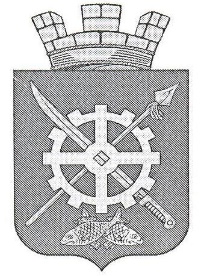 СОБРАНИЕ ДЕПУТАТОВ АКСАЙСКОГО ГОРОДСКОГО ПОСЕЛЕНИЯРЕШЕНИЕПринято Собранием депутатов                                                              25.03.2021 годаСобрание депутатов Аксайского городского поселенияРЕШАЕТ:Статья 1. Внести в Решение Собрания депутатов Аксайского городского поселения от 24.12.2020 года № 325 «О бюджете Аксайского городского поселения Аксайского района на 2021 год  и плановый период 2022 и 2023 годов» следующие изменения:Часть  1 и часть 2 статьи 1 изложить в следующей редакции:«1. Утвердить основные характеристики бюджета Аксайского городского поселения на 2021 год, определенные с учетом уровня инфляции, не превышающего 3,7 процента (декабрь 2021 года к декабрю 2020 года):1) прогнозируемый общий объем доходов бюджета городского поселения 682 864,3 тыс. рублей;2) общий объем расходов бюджета городского поселения в сумме 861 052,5 тыс. рублей;3) верхний предел муниципального внутреннего долга Аксайского городского поселения Аксайского района на 1 января 2022 года в сумме 0,0 тыс. руб., в том числе верхний предел долга по муниципальным гарантиям Аксайского городского поселения Аксайского района в сумме 0,0 тыс. руб.;4) объем расходов на обслуживание муниципального долга Аксайского городского поселения Аксайского района на 2021 год в сумме 0,0 тыс. рублей;5) прогнозируемый дефицит бюджета городского поселения в сумме 178 188,2 тыс. рублей.2. Утвердить основные характеристики бюджета Аксайского городского поселения на плановый период 2022 и 2023 годов, определенные с учетом уровня инфляции, не превышающего 4,0 процента (декабрь 2022 года к декабрю 2021 года) и 4,0 процента (декабрь 2023 года к декабрю 2022 года) соответственно:1) прогнозируемый общий объем доходов бюджета городского поселения на 2022 год в сумме 475 839,0 тыс. рублей и на 2023 год в сумме 481 884,2 тыс. рублей;2) общий объем расходов бюджета поселения на 2022 год в сумме 495 334,0 тыс. рублей, в том числе условно утвержденные расходы в сумме 15 000,0 тыс. рублей, и на 2023 год в сумме 484 702,9 тыс. рублей, в том числе условно утвержденные расходы в сумме 25 000,0 тыс. рублей;3) верхний предел муниципального внутреннего долга Аксайского городского поселения Аксайского района на 1 января 2023 года в сумме 0,0 тыс. руб., в том числе верхний предел долга по муниципальным гарантиям Аксайского городского поселения Аксайского района в сумме 0,0 тыс. руб., и верхний предел муниципального внутреннего долга Аксайского городского поселения Аксайского района на 1 января 2024 года в сумме 0,0 тыс. руб., в том числе верхний предел долга по муниципальным гарантиям Аксайского городского поселения Аксайского района в сумме 0,0 тыс. руб.;4) объем расходов на обслуживание муниципального долга Аксайского городского поселения Аксайского района на 2022 год в сумме 0,0 тыс. рублей и на 2023 год в сумме 0,0тыс. рублей;5) прогнозируемый дефицит бюджета городского поселения  на 2022 год в сумме 19 495,0 тыс. рублей, на 2023 год в сумме 2 818,7 тыс. рублей.»;Часть 2 статьи 3 изложить в следующей редакции:«2. Утвердить объем бюджетных ассигнований дорожного фонда Аксайского городского поселения на 2021 год в сумме 189 616,4 тыс. рублей, на 2022 год в сумме 97 962,1 тыс. рублей и на 2023 год в сумме 100 397,2 тыс. рублей.»;  3) Приложение 1 «Объем поступлений доходов бюджета Аксайского городского поселения на 2021 год и плановый период 2022 и 2023 годов» изложить в следующей редакции: »;Приложение 2 «Источники финансирования дефицита бюджета Аксайского городского поселения на 2021 год и плановый период 2022 и 2023 годов» изложить в следующей редакции:   »;В приложении 3 «Перечень главных администраторов доходов бюджета Аксайского городского поселения - органов Администрации Аксайского городского поселения»:а) после строки:«»дополнить строкой следующего содержания:«б) после строки:«»дополнить строками следующего содержания:«»;Приложение 10 «Распределение бюджетных ассигнований по целевым статьям (муниципальным программам Аксайского городского поселения и непрограммным направлениям деятельности), группам и подгруппам видов расходов, разделам, подразделам классификации расходов бюджетов на 2021 год и плановый период 2022 и 2023 годов» изложить в следующей редакции:»;Приложение 12 «Распределение иных межбюджетных трансфертов для софинансирования расходных обязательств, возникающих при выполнении полномочий органов местного самоуправления по вопросам местного значения   на 2021 и плановый период 2022-2023 годов» изложить в следующей редакции:».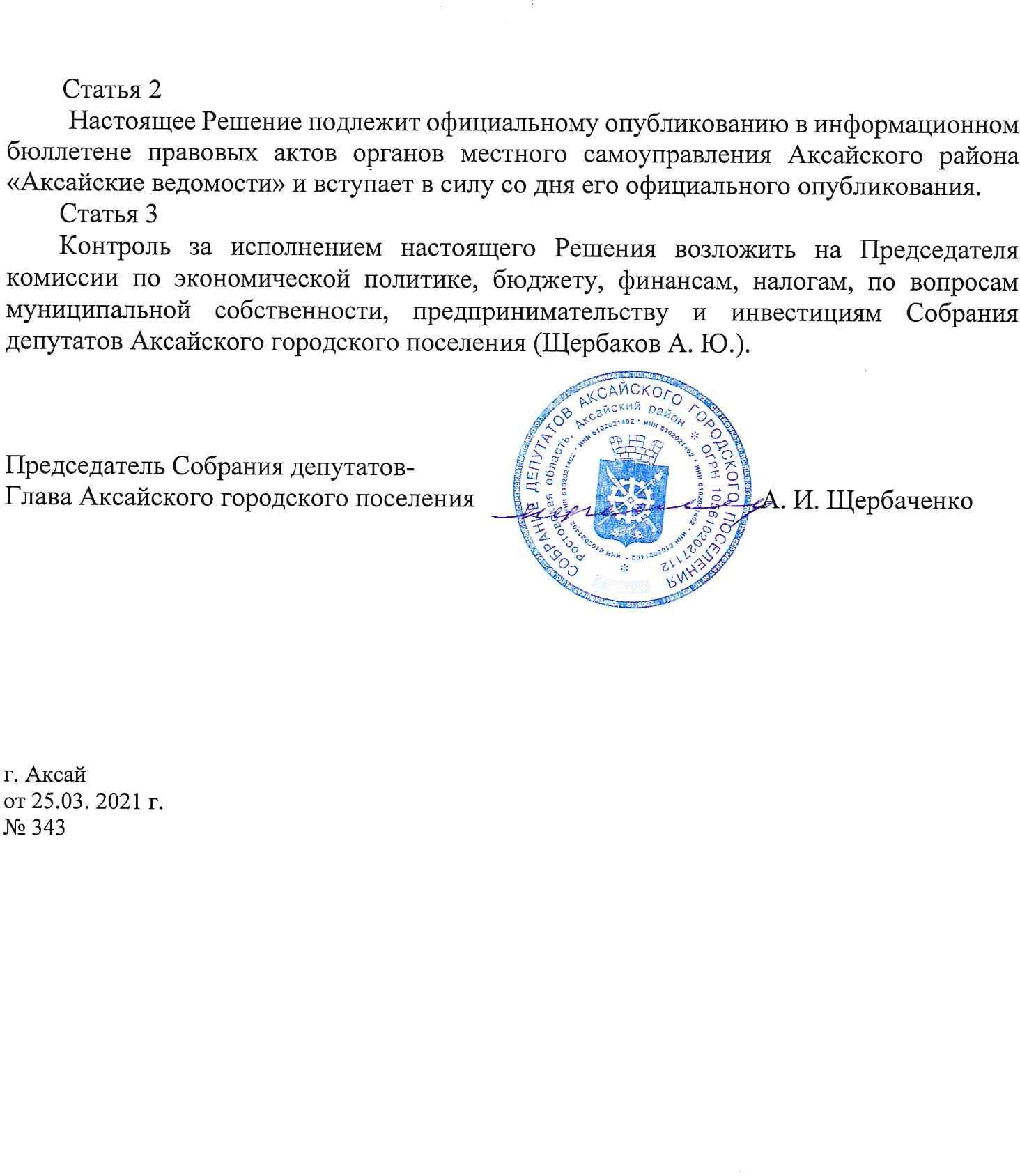 О внесении изменений в Решение Собрания депутатов Аксайского городского поселения от 24.12.2020 года №325 «О бюджете Аксайского городского поселения Аксайского района на 2021 год и плановый период 2022 и 2023 годов»«Приложение 1«Приложение 1«Приложение 1«Приложение 1«Приложение 1к  Решению Собрания депутатов Аксайского городского поселения   «О  бюджете Аксайского городского поселения Аксайского района на 2021 год и плановый период 2022 и 2023 годов»к  Решению Собрания депутатов Аксайского городского поселения   «О  бюджете Аксайского городского поселения Аксайского района на 2021 год и плановый период 2022 и 2023 годов»к  Решению Собрания депутатов Аксайского городского поселения   «О  бюджете Аксайского городского поселения Аксайского района на 2021 год и плановый период 2022 и 2023 годов»ОБЪЁМ ПОСТУПЛЕНИЙОБЪЁМ ПОСТУПЛЕНИЙОБЪЁМ ПОСТУПЛЕНИЙДОХОДОВ БЮДЖЕТА  АКСАЙСКОГО ГОРОДСКОГО ПОСЕЛЕНИЯДОХОДОВ БЮДЖЕТА  АКСАЙСКОГО ГОРОДСКОГО ПОСЕЛЕНИЯДОХОДОВ БЮДЖЕТА  АКСАЙСКОГО ГОРОДСКОГО ПОСЕЛЕНИЯДОХОДОВ БЮДЖЕТА  АКСАЙСКОГО ГОРОДСКОГО ПОСЕЛЕНИЯДОХОДОВ БЮДЖЕТА  АКСАЙСКОГО ГОРОДСКОГО ПОСЕЛЕНИЯНА 2020 ГОД И ПЛАНОВЫЙ ПЕРИОД 2021 И 2022 ГОДОВНА 2020 ГОД И ПЛАНОВЫЙ ПЕРИОД 2021 И 2022 ГОДОВНА 2020 ГОД И ПЛАНОВЫЙ ПЕРИОД 2021 И 2022 ГОДОВНА 2020 ГОД И ПЛАНОВЫЙ ПЕРИОД 2021 И 2022 ГОДОВНА 2020 ГОД И ПЛАНОВЫЙ ПЕРИОД 2021 И 2022 ГОДОВ(тыс. рублей)(тыс. рублей)код БК РФНаименование 2021 год2022 год2023 год1 00 00000 00 0000 000НАЛОГОВЫЕ И НЕНАЛОГОВЫЕ ДОХОДЫ422 539.8438 829.8448 911.61 01 00000 00 0000 000НАЛОГИ НА ПРИБЫЛЬ, ДОХОДЫ129 187.2136 882.2144 785.11 01 02000 01 0000 110Налог на доходы физических лиц129 187.2136 882.2144 785.11 01 02010 01 0000 110Налог на доходы физических лиц с доходов, источником которых является налоговый агент, за исключением доходов, в отношении которых исчисление и уплата налога осуществляются в соответствии со статьями 227, 227.1 и 228 Налогового кодекса Российской Федерации125 967.0133 470.2141 176.11 01 02020 01 0000 110Налог  на  доходы  физических  лиц  с   доходов,  полученных   от    осуществления    деятельности физическими   лицами,   зарегистрированными    в качестве    индивидуальных     предпринимателей, нотариусов,  занимающихся   частной   практикой, адвокатов,  учредивших  адвокатские  кабинеты, и  других лиц,  занимающихся  частной  практикой  в
 соответствии со статьей 227  Налогового  кодекса Российской Федерации1 214.21 286.51 360.81 01 02030 01 0000 110 Налог  на  доходы  физических  лиц  с   доходов,  полученных физическими лицами в соответствии  со статьей  228   Налогового   кодекса   Российской Федерации2 006.02 125.52 248.21 03 00000 00 0000 000НАЛОГИ НА ТОВАРЫ (РАБОТЫ, УСЛУГИ), РЕАЛИЗУЕМЫЕ НА ТЕРРИТОРИИ РОССИЙСКОЙ ФЕДЕРАЦИИ5 701.45 955.26 139.31 03 02000 01 0000 110Акцизы по подакцизным товарам (продукции), производимым на территории Российской Федерации5 701.45 955.26 139.31 03 02230 01 0000 110Доходы от уплаты акцизов на дизельное топливо, подлежащие распределению между бюджетами субъектов Российской Федерации и местными бюджетами с учетом установленных дифференцированных нормативов отчислений в местные бюджеты2 617.92 737.72 842.41 03 02231 01 0000 110Доходы от уплаты акцизов на дизельное топливо, подлежащие распределению между бюджетами субъектов Российской Федерации и местными бюджетами с учетом установленных дифференцированных нормативов отчислений в местные бюджеты (по нормативам, установленным Федеральным законом о федеральном бюджете в целях формирования дорожных фондов субъектов Российской Федерации)2 617.92 737.72 842.41 03 02240 01 0000 110Доходы от уплаты акцизов на моторные масла для дизельных и (или) карбюраторных (инжекторных) двигателей, подлежащие распределению между бюджетами субъектов Российской Федерации и местными бюджетами с учетом установленных дифференцированных нормативов отчислений в местные бюджеты14.915.515.91 03 02241 01 0000 110Доходы от уплаты акцизов на моторные масла для дизельных и (или) карбюраторных (инжекторных) двигателей, подлежащие распределению между бюджетами субъектов Российской Федерации и местными бюджетами с учетом установленных дифференцированных нормативов отчислений в местные бюджеты (по нормативам, установленным Федеральным законом о федеральном бюджете в целях формирования дорожных фондов субъектов Российской Федерации)14.915.515.91 03 02250 01 0000 110Доходы от уплаты акцизов на автомобильный бензин, подлежащие распределению между бюджетами субъектов Российской Федерации и местными бюджетами с учетом установленных дифференцированных нормативов отчислений в местные бюджеты3 443.73 592.03 717.41 03 02251 01 0000 110Доходы от уплаты акцизов на автомобильный бензин, подлежащие распределению между бюджетами субъектов Российской Федерации и местными бюджетами с учетом установленных дифференцированных нормативов отчислений в местные бюджеты (по нормативам, установленным Федеральным законом о федеральном бюджете в целях формирования дорожных фондов субъектов Российской Федерации)3 443.73 592.03 717.41 03 02260 01 0000 110Доходы от уплаты акцизов на прямогонный бензин, подлежащие распределению между бюджетами субъектов Российской Федерации и местными бюджетами с учетом установленных дифференцированных нормативов отчислений в местные бюджеты-375.1-390.0-436.41 03 02261 01 0000 110Доходы от уплаты акцизов на прямогонный бензин, подлежащие распределению между бюджетами субъектов Российской Федерации и местными бюджетами с учетом установленных дифференцированных нормативов отчислений в местные бюджеты (по нормативам, установленным Федеральным законом о федеральном бюджете в целях формирования дорожных фондов субъектов Российской Федерации)-375.1-390.0-436.41 05 00000 00 0000 000НАЛОГИ НА СОВОКУПНЫЙ ДОХОД1 492.41 552.11 614.21 05 03000 01 0000 110Единый сельскохозяйственный налог1 492.41 552.11 614.21 05 03010 01 0000 110Единый сельскохозяйственный налог1 492.41 552.11 614.21 06 00000 00 0000 000НАЛОГИ НА ИМУЩЕСТВО254 408.9262 141.1262 850.91 06 01000 00 0000 110Налог на имущество физических лиц24 222.629 966.429 966.41 06 01030 13 0000 110Налог на имущество физических лиц, взимаемый по ставкам, применяемым к объектам налогообложения, расположенным в границах городских поселений24 222.629 966.429 966.41 06 04000 02 0000 110  Транспортный налог64 604.665 312.966 022.71 06 04011 02 0000 110 Транспортный налог с организаций15 984.016 125.216 258.11 06 04012 02 0000 110 Транспортный налог с физических лиц48 620.649 187.749 764.61 06 06000 00 0000 110 Земельный налог165 581.7166 861.8166 861.81 06 06030 00 0000 110Земельный налог с организаций 97 522.897 926.897 926.81 06 06033 13 0000 110Земельный налог с организаций, обладающих земельным участком, расположенным в границах городских  поселений97 522.897 926.897 926.81 06 06040 00 0000 110Земельный налог с физических лиц68 058.968 935.068 935.01 06 06043 13 0000 110Земельный налог с физических лиц, обладающих земельным участком, расположенным в границах  городских  поселений68 058.968 935.068 935.01 11 00000 00 0000 000ДОХОДЫ ОТ ИСПОЛЬЗОВАНИЯ ИМУЩЕСТВА, НАХОДЯЩЕГОСЯ В ГОСУДАРСТВЕННОЙ И МУНИЦИПАЛЬНОЙ СОБСТВЕННОСТИ30 774.631 284.932 467.21 11 05000 00 0000 120Доходы, получаемые в виде арендной либо иной платы за передачу в возмездное пользование государственного и муниципального имущества (за исключением имущества бюджетных и автономных учреждений, а также имущества государственных и муниципальных унитарных предприятий, в том числе казенных)26 010.526 336.427 326.91 11 05010 00 0000 120Доходы, получаемые в виде арендной платы за земельные участки, государственная собственность на которые не разграничена, а также средства от продажи права на заключение договоров аренды указанных земельных участков21 551.121 734.722 581.11 11 05013 13 0000 120Доходы, получаемые в виде арендной платы за земельные участки, государственная собственность на которые не разграничена и которые расположены в границах городских поселений, а также средства от продажи права на заключение договоров аренды указанных земельных участков21 551.121 734.722 581.11 11 05020 00 0000 120Доходы, получаемые  в  виде  арендной  платы  за  земли   после   разграничения    государственной собственности на  землю,  а  также  средства  от продажи права  на  заключение  договоров  аренды указанных  земельных  участков  (за  исключением земельных  участков   бюджетных   и   автономных  учреждений)583.5606.8631.11 11 05025 13 0000 120Доходы, получаемые в виде арендной платы, а также средства от продажи права на заключение договоров аренды за земли, находящиеся в собственности городских поселений (за исключением земельных участков муниципальных бюджетных и автономных учреждений)583.5606.8631.11 11 05070 00 0000 120Доходы от сдачи в аренду имущества, составляющего государственную (муниципальную) казну (за исключением земельных участков)3 875.93 994.94 114.71 11 05075 13 0000 120Доходы от сдачи в аренду имущества, составляющего казну городских поселений (за исключением земельных участков)  3 875.93 994.94 114.71 11 07000 00 0000 120Платежи от государственных и муниципальных унитарных предприятий5.15.56.01 11 07010 00 0000 120Доходы от перечисления части прибыли государственных и муниципальных унитарных предприятий, остающейся после уплаты налогов и обязательных платежей5.15.56.01 11 07015 13 0000 120Доходы от перечисления части прибыли, остающейся после уплаты налогов и иных обязательных платежей муниципальных унитарных предприятий, созданных городскими поселениями5.15.56.01 11 09000 00 0000 120Прочие доходы от использования имущества и прав, находящихся в государственной и муниципальной собственности (за исключением имущества бюджетных и автономных учреждений, а также имущества государственных и муниципальных унитарных предприятий, в том числе казенных)4 759.04 943.05 134.31 11 09040 00 0000 120Прочие поступления от использования имущества, находящегося в государственной и муниципальной собственности (за исключением имущества бюджетных и автономных учреждений, а также имущества государственных и муниципальных унитарных предприятий, в том числе казенных)160.0160.0160.01 11 09045 13 0000 120Прочие поступления от использования имущества, находящегося в собственности городских поселений (за исключением имущества муниципальных бюджетных и автономных учреждений, а также имущества муниципальных унитарных предприятий, в том числе казенных)160.0160.0160.01 11 09080 00 0000 120Плата, поступившая в рамках договора за предоставление права на размещение и эксплуатацию нестационарного торгового объекта, установку и эксплуатацию рекламных конструкций на землях или земельных участках, находящихся в государственной или муниципальной собственности, и на землях или земельных участках, государственная собственность на которые не разграничена4 599.04 783.04 974.31 11 09080 13 0000 120Плата, поступившая в рамках договора за предоставление права на размещение и эксплуатацию нестационарного торгового объекта, установку и эксплуатацию рекламных конструкций на землях или земельных участках, находящихся в собственности городских поселений, и на землях или земельных участках, государственная собственность на которые не разграничена4 599.04 783.04 974.31 16 00000 00 0000 000ШТРАФЫ, САНКЦИИ, ВОЗМЕЩЕНИЕ УЩЕРБА975.31 014.31 054.91 16 02000 02 0000 140Административные штрафы, установленные законами субъектов Российской Федерации об административных правонарушениях975.31 014.31 054.91 16 02020 02 0000 140Административные штрафы, установленные законами субъектов Российской Федерации об административных правонарушениях, за нарушение муниципальных правовых актов975.31 014.31 054.92 00 00000 00 0000 000БЕЗВОЗМЕЗДНЫЕ ПОСТУПЛЕНИЯ260 324.537 009.232 972.62 02 00000 00 0000 000Безвозмездные          поступления    от других бюджетов бюджетной системы Российской Федерации259 574.437 009.232 972.62 02 30000 00 0000 150Субвенции бюджетам бюджетной системы Российской Федерации 0.20.20.22 02 30024 00 0000 150Субвенции местным бюджетам на выполнение
передаваемых полномочий субъектов Российской
Федерации0.20.20.22 02 30024 13 0000 150Субвенции бюджетам городских поселений на выполнение передаваемых полномочий субъектов Российской Федерации0.20.20.22 02 40000 00 0000 150Иные межбюджетные трансферты259 574.237 009.032 972.42 02 49999 00 0000 150Прочие межбюджетные трансферты, передаваемые бюджетам259 574.237 009.032 972.42 02 49999 13 0000 150Прочие межбюджетные трансферты, передаваемые бюджетам городских поселений259 574.237 009.032 972.42 07 00000 00 0000 000ПРОЧИЕ БЕЗВОЗМЕЗДНЫЕ ПОСТУПЛЕНИЯ750.00.00.02 07 05000 13 0000 150 Прочие безвозмездные поступления в бюджеты городских поселений750.00.00.02 07 05030 13 0000 150Прочие безвозмездные поступления в бюджеты городских поселений750.00.00.02 18 00000 00 0000 000ДОХОДЫ БЮДЖЕТОВ БЮДЖЕТНОЙ СИСТЕМЫ РОССИЙСКОЙ ФЕДЕРАЦИИ ОТ ВОЗВРАТА ОСТАТКОВ СУБСИДИЙ, СУБВЕНЦИЙ И ИНЫХ МЕЖБЮДЖЕТНЫХ ТРАНСФЕРТОВ, ИМЕЮЩИХ ЦЕЛЕВОЕ НАЗНАЧЕНИЕ, ПРОШЛЫХ ЛЕТ0.30.00.02 18 00000 00 0000 150Доходы бюджетов бюджетной системы Российской Федерации от возврата бюджетами бюджетной системы Российской Федерации остатков субсидий, субвенций и иных межбюджетных трансфертов, имеющих целевое назначение, прошлых лет, а также от возврата организациями остатков субсидий прошлых лет0.30.00.02 18 00000 13 0000 150Доходы бюджетов городских поселений от возврата бюджетами бюджетной системы Российской Федерации остатков субсидий, субвенций и иных межбюджетных трансфертов, имеющих целевое назначение, прошлых лет, а также от возврата организациями остатков субсидий прошлых лет0.30.00.02 18 05000 13 0000 150Доходы бюджетов городских поселений от возврата организациями остатков субсидий прошлых лет0.30.00.02 18 05030 13 0000 150Доходы бюджетов городских поселений от возврата иными организациями остатков субсидий прошлых лет0.30.00.02 19 00000 00 0000 000ВОЗВРАТ ОСТАТКОВ СУБСИДИЙ,  СУБВЕНЦИЙ  И  ИНЫХ МЕЖБЮДЖЕТНЫХ  ТРАНСФЕРТОВ,  ИМЕЮЩИХ   ЦЕЛЕВОЕ НАЗНАЧЕНИЕ, ПРОШЛЫХ ЛЕТ-0.20.00.02 19 00000 13 0000 150Возврат остатков субсидий, субвенций и иных межбюджетных трансфертов, имеющих целевое назначение, прошлых лет из бюджетов городских поселений-0.20.00.02 19 60010 13 0000 150Возврат прочих остатков субсидий, субвенций и иных межбюджетных трансфертов, имеющих целевое назначение, прошлых лет из бюджетов городских поселений-0.20.00.0ВСЕГО ДОХОДОВ682 864.3475 839.0481 884.2«Приложение 2«Приложение 2к  Решению Собрания депутатов Аксайского городского поселения   «О  бюджете Аксайского городского поселения Аксайского района на 2021 год и плановый период 2022 и 2023 годов»      к  Решению Собрания депутатов Аксайского городского поселения   «О  бюджете Аксайского городского поселения Аксайского района на 2021 год и плановый период 2022 и 2023 годов»      к  Решению Собрания депутатов Аксайского городского поселения   «О  бюджете Аксайского городского поселения Аксайского района на 2021 год и плановый период 2022 и 2023 годов»       ИСТОЧНИКИ ФИНАНСИРОВАНИЯ ДЕФИЦИТА ИСТОЧНИКИ ФИНАНСИРОВАНИЯ ДЕФИЦИТА ИСТОЧНИКИ ФИНАНСИРОВАНИЯ ДЕФИЦИТА ИСТОЧНИКИ ФИНАНСИРОВАНИЯ ДЕФИЦИТА ИСТОЧНИКИ ФИНАНСИРОВАНИЯ ДЕФИЦИТАБЮДЖЕТА АКСАЙСКОГО ГОРОДСКОГО ПОСЕЛЕНИЯ БЮДЖЕТА АКСАЙСКОГО ГОРОДСКОГО ПОСЕЛЕНИЯ БЮДЖЕТА АКСАЙСКОГО ГОРОДСКОГО ПОСЕЛЕНИЯ БЮДЖЕТА АКСАЙСКОГО ГОРОДСКОГО ПОСЕЛЕНИЯ БЮДЖЕТА АКСАЙСКОГО ГОРОДСКОГО ПОСЕЛЕНИЯ НА 2021 ГОД И ПЛАНОВЫЙ ПЕРИОД 2022 И 2023 ГОДОВНА 2021 ГОД И ПЛАНОВЫЙ ПЕРИОД 2022 И 2023 ГОДОВНА 2021 ГОД И ПЛАНОВЫЙ ПЕРИОД 2022 И 2023 ГОДОВНА 2021 ГОД И ПЛАНОВЫЙ ПЕРИОД 2022 И 2023 ГОДОВНА 2021 ГОД И ПЛАНОВЫЙ ПЕРИОД 2022 И 2023 ГОДОВ(тыс.рублей)(тыс.рублей)Код бюджетной классификации Российской ФедерацииНаименование 2021 год2022 год2023 год01 00 00 00 00 0000 000ИСТОЧНИКИ ВНУТРЕННЕГО ФИНАНСИРОВАНИЯ ДЕФИЦИТОВ БЮДЖЕТОВ178 188.219 495.02 818.701 05 00 00 00 0000 000Изменение остатков средств на счетах по учету средств бюджета178 188.219 495.02 818.701 05 00 00 00 0000 500Увеличение остатков средств бюджетов682 864.3475 839.0481 884.201 05 02 00 00 0000 500Увеличение прочих остатков средств бюджетов682 864.3475 839.0481 884.201 05 02 01 00 0000 510Увеличение прочих остатков денежных средств бюджетов682 864.3475 839.0481 884.201 05 02 01 13 0000 510Увеличение прочих остатков денежных средств бюджетов городских поселений682 864.3475 839.0481 884.201 05 00 00 00 0000 600Уменьшение остатков средств бюджетов861 052.5495 334.0484 702.901 05 02 00 00 0000 600Уменьшение прочих остатков средств бюджетов861 052.5495 334.0484 702.901 05 02 01 00 0000 610Уменьшение прочих остатков денежных средств бюджетов861 052.5495 334.0484 702.901 05 02 01 13 0000 610Уменьшение прочих остатков денежных средств бюджетов городских поселений861 052.5495 334.0484 702.99511 11 09045 13 0000 120Прочие поступления от использования имущества, находящегося в собственности городских поселений (за исключением имущества муниципальных бюджетных и автономных учреждений, а также имущества муниципальных унитарных предприятий, в том числе казенных)951 1 11 09080 13 0000 12Плата, поступившая в рамках договора за предоставление права на размещение и эксплуатацию нестационарного торгового объекта, установку и эксплуатацию рекламных конструкций на землях или земельных участках, находящихся в собственности городских поселений, и на землях или земельных участках, государственная собственность на которые не разграничена»;951 1 16 01084 01 0000 140Административные штрафы, установленные Главой 8 Кодекса Российской Федерации об административных правонарушениях, за административные правонарушения в области охраны окружающей среды и природопользования, выявленные должностными лицами органов муниципального контроля9511 16 07010 13 0001 140Штрафы, неустойки, пени, уплаченные в случае просрочки исполнения поставщиком (подрядчиком, исполнителем) обязательств, предусмотренных муниципальным контрактом, заключенным муниципальным органом, казенным учреждением городского поселения (за исключением доходов, направляемых на формирование муниципального дорожного фонда)9511 16 07010 13 0002 140Штрафы, неустойки, пени, уплаченные в случае просрочки исполнения поставщиком (подрядчиком, исполнителем) обязательств, предусмотренных муниципальным контрактом, заключенным муниципальным органом, казенным учреждением городского поселения (доходы, направляемые на формирование муниципального дорожного фонда)9511 16 07090 13 0001 140Иные штрафы, неустойки, пени, уплаченные в соответствии с законом или договором в случае неисполнения или ненадлежащего исполнения обязательств перед муниципальным органом, (муниципальным казенным учреждением) городского поселения (за исключением доходов, направляемых на формирование муниципального дорожного фонда)9511 16 07090 13 0002 140Иные штрафы, неустойки, пени, уплаченные в соответствии с законом или договором в случае неисполнения или ненадлежащего исполнения обязательств перед муниципальным органом, (муниципальным казенным учреждением) городского поселения (доходы, направляемые на формирование муниципального дорожного фонда)                               »,Приложение 8 «Распределение бюджетных ассигнований по разделам, подразделам, целевым статьям (муниципальным программам Аксайского городского поселения и непрограммным направлениям деятельности), группам и подгруппам видов расходов классификации расходов бюджетов на 2021 год и плановый период 2022 и 2023 годов» изложить в следующей редакции:Приложение 8 «Распределение бюджетных ассигнований по разделам, подразделам, целевым статьям (муниципальным программам Аксайского городского поселения и непрограммным направлениям деятельности), группам и подгруппам видов расходов классификации расходов бюджетов на 2021 год и плановый период 2022 и 2023 годов» изложить в следующей редакции:Приложение 8 «Распределение бюджетных ассигнований по разделам, подразделам, целевым статьям (муниципальным программам Аксайского городского поселения и непрограммным направлениям деятельности), группам и подгруппам видов расходов классификации расходов бюджетов на 2021 год и плановый период 2022 и 2023 годов» изложить в следующей редакции:Приложение 8 «Распределение бюджетных ассигнований по разделам, подразделам, целевым статьям (муниципальным программам Аксайского городского поселения и непрограммным направлениям деятельности), группам и подгруппам видов расходов классификации расходов бюджетов на 2021 год и плановый период 2022 и 2023 годов» изложить в следующей редакции:Приложение 8 «Распределение бюджетных ассигнований по разделам, подразделам, целевым статьям (муниципальным программам Аксайского городского поселения и непрограммным направлениям деятельности), группам и подгруппам видов расходов классификации расходов бюджетов на 2021 год и плановый период 2022 и 2023 годов» изложить в следующей редакции:Приложение 8 «Распределение бюджетных ассигнований по разделам, подразделам, целевым статьям (муниципальным программам Аксайского городского поселения и непрограммным направлениям деятельности), группам и подгруппам видов расходов классификации расходов бюджетов на 2021 год и плановый период 2022 и 2023 годов» изложить в следующей редакции:Приложение 8 «Распределение бюджетных ассигнований по разделам, подразделам, целевым статьям (муниципальным программам Аксайского городского поселения и непрограммным направлениям деятельности), группам и подгруппам видов расходов классификации расходов бюджетов на 2021 год и плановый период 2022 и 2023 годов» изложить в следующей редакции:Приложение 8 «Распределение бюджетных ассигнований по разделам, подразделам, целевым статьям (муниципальным программам Аксайского городского поселения и непрограммным направлениям деятельности), группам и подгруппам видов расходов классификации расходов бюджетов на 2021 год и плановый период 2022 и 2023 годов» изложить в следующей редакции:«Приложение 8«Приложение 8к  Решению Собрания депутатов Аксайского  городского поселения   "О бюджете Аксайского городского поселения Аксайского района на 2021 год и плановый период 2022 и 2023 годов "              к  Решению Собрания депутатов Аксайского  городского поселения   "О бюджете Аксайского городского поселения Аксайского района на 2021 год и плановый период 2022 и 2023 годов "              к  Решению Собрания депутатов Аксайского  городского поселения   "О бюджете Аксайского городского поселения Аксайского района на 2021 год и плановый период 2022 и 2023 годов "              Распределение бюджетных ассигнований по разделам, подразделам, целевым статьям (муниципальным программам Аксайского городского поселения и непрограммным направлениям деятельности), группам и подгруппам видов расходов классификации расходов бюджетов  на 2021 год и плановый период 2022 и 2023 годовРаспределение бюджетных ассигнований по разделам, подразделам, целевым статьям (муниципальным программам Аксайского городского поселения и непрограммным направлениям деятельности), группам и подгруппам видов расходов классификации расходов бюджетов  на 2021 год и плановый период 2022 и 2023 годовРаспределение бюджетных ассигнований по разделам, подразделам, целевым статьям (муниципальным программам Аксайского городского поселения и непрограммным направлениям деятельности), группам и подгруппам видов расходов классификации расходов бюджетов  на 2021 год и плановый период 2022 и 2023 годовРаспределение бюджетных ассигнований по разделам, подразделам, целевым статьям (муниципальным программам Аксайского городского поселения и непрограммным направлениям деятельности), группам и подгруппам видов расходов классификации расходов бюджетов  на 2021 год и плановый период 2022 и 2023 годовРаспределение бюджетных ассигнований по разделам, подразделам, целевым статьям (муниципальным программам Аксайского городского поселения и непрограммным направлениям деятельности), группам и подгруппам видов расходов классификации расходов бюджетов  на 2021 год и плановый период 2022 и 2023 годовРаспределение бюджетных ассигнований по разделам, подразделам, целевым статьям (муниципальным программам Аксайского городского поселения и непрограммным направлениям деятельности), группам и подгруппам видов расходов классификации расходов бюджетов  на 2021 год и плановый период 2022 и 2023 годов(тыс.рублей)НаименованиеРзПРЦСРВР2021 год2022 год2023 годНаименованиеРзПРЦСРВР2021 год2022 год2023 годВСЕГО861 052.5495 334.0484 702.9ОБЩЕГОСУДАРСТВЕННЫЕ ВОПРОСЫ0165 560.754 766.1104 429.8Функционирование Правительства Российской Федерации, высших исполнительных органов государственной власти субъектов Российской Федерации, местных администраций010433 284.631 804.632 011.3Защита информации органов местного самоуправления рамках подпрограммы «Информационная среда» муниципальной программы Аксайского городского поселения «Информационное общество» (Иные закупки товаров, работ и услуг для обеспечения государственных (муниципальных) нужд)010413 1 00 24380240207.1215.4224.0Расходы на техническое оснащение и сопровождение информационной и телекоммуникационной инфраструктуры органов местного самоуправления в рамках подпрограммы «Развитие информационных технологий» муниципальной программы Аксайского городского поселения «Информационное общество» (Иные закупки товаров, работ и услуг для обеспечения государственных (муниципальных) нужд)010413 2 00 242902402 767.01 864.11 943.1Мероприятия по диспансеризации муниципальных служащих в рамках подпрограммы «Развитие муниципального управления и муниципальной службы в Аксайском городском поселении» муниципальной программы Аксайского городского поселения «Развитие муниципального управления и гражданского общества»  (Иные закупки товаров, работ и услуг для обеспечения государственных (муниципальных) нужд)010414 1 00 2101024074.877.880.9Расходы на выплаты по оплате труда работников  органов местного самоуправления в рамках подпрограммы «Развитие муниципального управления и муниципальной службы в Аксайском городском поселении» муниципальной программы Аксайского городского поселения «Развитие муниципального управления и гражданского общества» (Расходы на выплаты персоналу государственных (муниципальных) органов)010414 1 00 00110120240.50.00.0Расходы на выплаты по оплате труда работников  органов местного самоуправления  в рамках обеспечения деятельности Администрации Аксайского городского поселения (Расходы на выплаты персоналу государственных (муниципальных) органов)010489 1 00 0011012025 860.425 860.125 858.8Расходы на обеспечение функций органов местного самоуправления в рамках обеспечения деятельности Администрации Аксайского городского поселения  (Расходы на выплаты персоналу государственных (муниципальных) органов)010489 1 00 00190120136.5141.7147.4Расходы на обеспечение функций органа местного самоуправления  в рамках обеспечения деятельности Администрации Аксайского городского поселения  (Иные закупки товаров, работ и услуг для обеспечения государственных (муниципальных) нужд)010489 1 00 001902403 336.62 983.83 095.4Расходы на осуществление полномочий по определению в соответствии с частью 1 статьи 11.2 Областного закона от 25 октября 2002 года № 273-ЗС «Об административных правонарушениях» перечня должностных лиц, уполномоченных составлять протоколы об административных правонарушениях в рамках обеспечения деятельности Администрации Аксайского городского поселения (Иные закупки товаров, работ и услуг для обеспечения государственных (муниципальных) нужд)010489 1 00 723902400.20.20.2Реализация направления расходов в рамках обеспечения деятельности Администрации Аксайского городского поселения (Уплата налогов, сборов и иных платежей)010489 1 00 99990850661.5661.5661.5Обеспечение деятельности финансовых, налоговых и таможенных органов и органов финансового (финансово-бюджетного) надзора0106603.8603.8603.8Иные межбюджетные трансферты на осуществление полномочий внешнего муниципального контроля в рамках непрограммных расходов органов местного самоуправления  (Иные межбюджетные трансферты)010699 9 00 85040540603.8603.8603.8Обеспечение проведения выборов и референдумов01072 815.30.00.0Проведение выборов депутатов Аксайского городского поселения в рамках непрограммных расходов органов местного самоуправления  (Специальные расходы)010799 3 00 903508802 790.90.00.0Реализация направления расходов  в рамках непрограммных расходов органов местного самоуправления (Иные закупки товаров, работ и услуг для обеспечения государственных (муниципальных) нужд)010799 9 00 9999024024.40.00.0Резервные фонды01115 000.05 000.05 000.0Резервный фонд Администрации Аксайского городского поселения  в рамках непрограммных расходов органов местного самоуправления  (Резервные средства)011199 1 00 901008705 000.05 000.05 000.0Другие общегосударственные вопросы011323 857.017 357.766 814.7Расходы по инвентаризации и паспортизации муниципального имущества в рамках подпрограммы «Повышение эффективности управления муниципальным имуществом» муниципальной программы Аксайского городского поселения «Управление и распоряжение муниципальным имуществом » (Иные закупки товаров, работ и услуг для обеспечения государственных (муниципальных) нужд)011307 1 00 24260240479.9350.3364.3Расходы по оценке и технической экспертизе муниципального имущества  в рамках подпрограммы «Повышение эффективности управления муниципальным имуществом» муниципальной программы Аксайского городского поселения «Управление и распоряжение муниципальным имуществом » (Иные закупки товаров, работ и услуг для обеспечения государственных (муниципальных) нужд)011307 1 00 2427024055.057.259.5Мероприятия по  сопровождению программного обеспечения  в рамках подпрограммы «Повышение эффективности управления муниципальным имуществом» муниципальной программы Аксайского городского поселения «Управление и распоряжение муниципальным имуществом » (Иные закупки товаров, работ и услуг для обеспечения государственных (муниципальных) нужд)011307 1 00 2444024086.690.193.7Строительство, реконструкция объектов муниципальной собственности в рамках подпрограммы «Повышение эффективности управления муниципальным имуществом» муниципальной программы Аксайского городского поселения «Управление и распоряжение муниципальным имуществом » (Бюджетные инвестиции)011307 1 00 4405041020 263.30.00.0Мероприятия по обеспечению содержания имущества в рамках подпрограммы«Содержание муниципального имущества» муниципальной программы Аксайского городского поселения «Управление и распоряжение муниципальным имуществом » (Уплата налогов, сборов и иных платежей)011307 2 00 2442085051.051.051.0Расходы на утилизацию (снос) или демонтаж  в рамках подпрограммы «Содержание муниципального имущества» муниципальной программы Аксайского городского поселения «Управление и распоряжение муниципальным имуществом » (Иные закупки товаров, работ и услуг для обеспечения государственных (муниципальных) нужд)011307 2 00 24550240120.0124.8129.8Мероприятия по  сопровождению программного обеспечения  в рамках подпрограммы «Управление земельными ресурсами» муниципальной программы Аксайского городского поселения «Управление и распоряжение земельными ресурсами на территории Аксайского городского поселения» (Иные закупки товаров, работ и услуг для обеспечения государственных (муниципальных) нужд)011308 1 00 2444024045.046.848.7Расходы по оценке земельных участков  в рамках подпрограммы «Управление земельными ресурсами» муниципальной программы Аксайского городского поселения «Управление и распоряжение земельными ресурсами на территории Аксайского городского поселения» (Иные закупки товаров, работ и услуг для обеспечения государственных (муниципальных) нужд)011308 1 00 2457024050.052.054.1Расходы по обеспечению доступа к информационной деятельности органов местного самоуправления в рамках подпрограммы «Информационная среда» муниципальной программы Аксайского городского поселения «Информационное общество» (Иные закупки товаров, работ и услуг для обеспечения государственных (муниципальных) нужд)011313 1 00 24300240986.01 025.51 066.5Расходы на изготовление печатной продукции по иным непрограммным расходам в рамках непрограммных расходов органов местного самоуправления (Иные закупки товаров, работ и услуг для обеспечения государственных (муниципальных) нужд)011399 9 00 24710240100.0100.0100.0Условно утвержденные расходы в рамках непрограммных расходов органов местного самоуправления  (Специальные расходы)011399 9 00 901108800.015 000.025 000.0Исполнение судебных актов по искам к Аксайскому городскому поселению о возмещении вреда, причиненного незаконным действиями (бездействиями) органов местного самоуправления Аксайского городского поселения либо их должностных лиц  в рамках непрограммных расходов органов местного самоуправления (Исполнение судебных актов)011399 9 00 901208301 170.20.00.0Расходы, зарезервированные на софинансирование к средствам областного  бюджета и расходы капитального характера, не предусмотренные другими направлениями расходов в рамках непрограммных расходов органов местного самоуправления  (Резервные средства)011399 9 00 900508700.00.039 376.7Реализация направления расходов  в рамках непрограммных расходов органов местного самоуправления (Иные закупки товаров, работ и услуг для обеспечения государственных (муниципальных) нужд)011399 9 00 99990240250.0260.0270.4Реализация направления расходов  в рамках непрограммных расходов органов местного самоуправления (Уплата налогов, сборов и иных платежей)011399 9 00 99990850200.0200.0200.0НАЦИОНАЛЬНАЯ    БЕЗОПАСНОСТЬ    И     ПРАВООХРАНИТЕЛЬНАЯ
ДЕЯТЕЛЬНОСТЬ039 742.99 814.39 966.5Защита населения и территории от чрезвычайных ситуаций природного и техногенного характера, пожарная безопасность03108 522.98 545.48 646.8Расходы на мероприятия по обеспечению пожарной безопасности в рамках подпрограммы «Пожарная безопасность» муниципальной программы Аксайского городского поселения «Защита населения и территории от чрезвычайных ситуаций, обеспечение пожарной безопасности и безопасности людей на водных объектах»  (Иные закупки товаров, работ и услуг для обеспечения государственных (муниципальных) нужд)031001 1 00 2401024022.623.524.4Расходы на мероприятия по обеспечению пожарной безопасности в рамках подпрограммы «Пожарная безопасность» муниципальной программы Аксайского городского поселения «Защита населения и территории от чрезвычайных ситуаций, обеспечение пожарной безопасности и безопасности людей на водных объектах»  (Социальные выплаты гражданам, кроме публичных нормативных социальных выплат)031001 1 00 240103208.08.38.7Мероприятия по защите населения от чрезвычайных ситуаций в рамках подпрограммы «Защита населения от чрезвычайных ситуаций»  муниципальной программы Аксайского городского поселения «Защита населения и территории от чрезвычайных ситуаций, обеспечение пожарной безопасности и безопасности людей на водных объектах»  (Иные закупки товаров, работ и услуг для обеспечения государственных (муниципальных) нужд)031001 2 00 240202401 035.0998.41 038.3Иные межбюджетные трансферты на исполнение переданных полномочий в области защиты населения и территории от чрезвычайных ситуаций в рамках подпрограммы «Защита населения от чрезвычайных ситуаций»  муниципальной программы Аксайского городского поселения «Защита населения и территории от чрезвычайных ситуаций, обеспечение пожарной безопасности и безопасности людей на водных объектах» (Иные межбюджетные трансферты)031001 2 00 850205407 442.37 499.67 559.2Мероприятия по обеспечению безопасности на воде в рамках подпрограммы «Защита населения от чрезвычайных ситуаций»  муниципальной программы Аксайского городского поселения «Защита населения и территории от чрезвычайных ситуаций, обеспечение пожарной безопасности и безопасности людей на водных объектах»  (Иные закупки товаров, работ и услуг для обеспечения государственных (муниципальных) нужд)031001 3 00 2403024015.015.616.2Другие вопросы в области национальной безопасности и правоохранительной деятельности03141 220.01 268.91 319.7Расходы на мероприятия по обеспечению общественного порядка в рамках подпрограммы «Профилактика экстремизма и терроризма»  муниципальной программы Аксайского городского поселения «Обеспечение общественного порядка и противодействие преступности» (Иные закупки товаров, работ и услуг для обеспечения государственных (муниципальных) нужд)031402 1 00 24280240140.0145.7151.5Мероприятия по антитеррористической защищённости объектов в  рамках подпрограммы «Профилактика экстремизма и терроризма»  муниципальной программы Аксайского городского поселения «Обеспечение общественного порядка и противодействие преступности» (Иные закупки товаров, работ и услуг для обеспечения государственных (муниципальных) нужд)031402 1 00 244502401 080.01 123.21 168.2НАЦИОНАЛЬНАЯ ЭКОНОМИКА04191 704.1100 133.3102 655.3Лесное хозяйство0407200.0208.0216.3Мероприятия по уходу за городскими лесами в рамках подпрограммы «Комплексное благоустройство» муниципальной программы Аксайского городского поселения «Благоустройство территории Аксайского городского поселения» (Иные закупки товаров, работ и услуг для обеспечения государственных (муниципальных) нужд)040705 3 00 24600240200.0208.0216.3Дорожное хозяйство (дорожные фонды)0409189 616.497 962.1100 397.2Расходы на содержание автомобильных дорог общего пользования местного значения и искусственных сооружений на них в рамках подпрограммы «Дорожное хозяйство» муниципальной программы Аксайского городского поселения «Развитие транспортной системы» (Иные закупки товаров, работ и услуг для обеспечения государственных (муниципальных) нужд)040904 1 00 2412024041 797.143 471.945 367.5Расходы на ремонт автомобильных дорог общего пользования местного значения и искусственных сооружений на них в рамках подпрограммы «Дорожное хозяйство» муниципальной программы Аксайского городского поселения «Развитие транспортной системы» (Иные закупки товаров, работ и услуг для обеспечения государственных (муниципальных) нужд)040904 1 00 2413024050 330.744 454.244 592.2Расходы на разработку проектной документации по капитальному ремонту, строительству и реконструкции муниципальных объектов транспортной инфраструктуры в рамках подпрограммы «Дорожное хозяйство» муниципальной программы Аксайского городского поселения «Развитие транспортной системы» (Бюджетные инвестиции)040904 1 00 241404106 004.70.00.0Расходы на разработку проектной документации по капитальному ремонту, строительству и реконструкции муниципальных объектов транспортной инфраструктуры в рамках подпрограммы «Повышение безопасности дорожного движения»  муниципальной программы Аксайского городского поселения «Развитие транспортной системы» (Бюджетные инвестиции)040904 2 00 241404101 500.00.00.0Проведение комплекса мероприятий по обеспечению безопасности дорожного движения в рамках подпрограммы «Повышение безопасности дорожного движения» муниципальной программы Аксайского городского поселения «Развитие транспортной системы» (Иные закупки товаров, работ и услуг для обеспечения государственных (муниципальных) нужд)040904 2 00 2439024010 835.910 004.810 405.0Расходы на строительство и реконструкцию тротуаров и автомобильных дорог общего пользования местного значения в рамках подпрограммы «Повышение безопасности дорожного движения»  муниципальной программы Аксайского городского поселения «Развитие транспортной системы»(Бюджетные инвестиции)040904 2 00 44040410503.90.00.0Расходы на финансовое обеспечение дорожной деятельности в рамках реализации национального проекта «Безопасные и качественные автомобильные дороги»  в рамках подпрограммы «Повышение безопасности дорожного движения» муниципальной программы Аксайского городского поселения «Развитие транспортной системы» (Бюджетные инвестиции)040904 2 R1 5393041078 314.10.00.0Расходы на повышение доступности для инвалидов и других маломобильных групп населения в сфере транспортной инфраструктуры  в рамках подпрограммы «Доступная среда» муниципальной программы Аксайского городского поселения «Развитие транспортной системы» (Иные закупки товаров, работ и услуг для обеспечения государственных (муниципальных) нужд)040904 3 00 24410240330.031.232.5Другие вопросы в области национальной экономики04121 887.71 963.22 041.8Проведение кадастровых работ, в том числе выполнение работ по выносу границ земельных участков в натуру с установкой межевых знаков на местности в рамках подпрограммы «Управление земельными ресурсами» муниципальной программы Аксайского городского поселения «Управление и распоряжение земельными ресурсами на территории Аксайского городского поселения» (Иные закупки товаров, работ и услуг для обеспечения государственных (муниципальных) нужд)041208 1 00 24560240222.5231.4240.7Мероприятия по подготовке документов территориального планирования и документации по планировке территории   в рамках подпрограммы «Архитектура и градостроительство»  муниципальной программы Аксайского городского поселения «Развитие архитектуры и градостроительная деятельность на территории Аксайского городского поселения» (Иные закупки товаров, работ и услуг для обеспечения государственных (муниципальных) нужд)041209 1 00 243102401 050.01 092.01 135.7Расходы  на разработку проектов планировки и межевания земельных участков  в рамках подпрограммы «Архитектура и градостроительство»  муниципальной программы Аксайского городского поселения «Развитие архитектуры и градостроительная деятельность на территории Аксайского городского поселения» (Иные закупки товаров, работ и услуг для обеспечения государственных (муниципальных) нужд)041209 1 00 24320240312.5325.0338.0Расходы  на изготовление топографических съемок и чертежей градостроительных планов в рамках подпрограммы «Архитектура и градостроительство»  муниципальной программы Аксайского городского поселения «Развитие архитектуры и градостроительная деятельность на территории Аксайского городского поселения» (Иные закупки товаров, работ и услуг для обеспечения государственных (муниципальных) нужд)041209 1 00 24580240302.7314.8327.4ЖИЛИЩНО-КОММУНАЛЬНОЕ ХОЗЯЙСТВО05507 902.9250 474.9186 012.7Жилищное хозяйство05011 782.1768.3782.4Обеспечение мероприятий по капитальному ремонту многоквартирных домов, поступивших от Фонда содействия реформированию жилищно-коммунального хозяйства в рамках подпрограммы  «Развитие жилищного хозяйства» муниципальной программы Аксайского городского поселения «Обеспечение качественными жилищно-коммунальными услугами» ( Субсидии юридическим лицам (кроме некоммерческих организаций), индивидуальным предпринимателям, физическим лицам - производителям товаров, работ, услуг)050103 1 00 09501810189.70.00.0Мероприятия по сопровождению программного обеспечения в рамках подпрограммы «Развитие жилищного хозяйства» муниципальной программы Аксайского городского поселения «Обеспечение качественными жилищно-коммунальными услугами» (Иные закупки товаров, работ и услуг для обеспечения государственных (муниципальных) нужд)050103 1 00 24080240113.0117.5122.2Оплата ежемесячных взносов на капитальный ремонт муниципального имущества в рамках подпрограммы «Развитие жилищного хозяйства» муниципальной программы Аксайского городского поселения «Обеспечение качественными жилищно-коммунальными услугами» (Иные закупки товаров, работ и услуг для обеспечения государственных (муниципальных) нужд)050103 1 00 24400240374.3374.3374.3Расходы на проведение текущего, капитального ремонта объектов муниципальной собственности  в рамках подпрограммы «Содержание муниципального имущества» муниципальной программы Аксайского городского поселения «Управление и распоряжение муниципальным имуществом »  (Иные закупки товаров, работ и услуг для обеспечения государственных (муниципальных) нужд)050107 2 00 24590240300.00.00.0Расходы на обеспечение мероприятий по ликвидации многоквартирного аварийного жилищного фонда в рамках подпрограммы  «Переселение граждан из аварийного жилищного фонда» муниципальной программы Аксайского городского поселения «Обеспечение качественными жилищно-коммунальными услугами» (Иные закупки товаров, работ и услуг для обеспечения государственных (муниципальных) нужд)050103 2 00 24210240537.80.00.0Мероприятия по обеспечению содержания имущества в рамках подпрограммы«Содержание муниципального имущества» муниципальной программы Аксайского городского поселения «Управление и распоряжение муниципальным имуществом » (Иные закупки товаров, работ и услуг для обеспечения государственных (муниципальных) нужд)050107 2 00 24420240267.3276.5285.9Коммунальное хозяйство0502216 443.4105 617.342 102.5Расходы на приобретение коммунальной техники  в рамках подпрограммы «Развитие коммунального хозяйства» муниципальной программы Аксайского городского поселения «Обеспечение качественными жилищно-коммунальными услугами» (Иные закупки товаров, работ и услуг для обеспечения государственных (муниципальных) нужд)050203 3 00 2404024011 650.00.00.0Расходы на разработку проектной документации на строительство, реконструкцию и капитальный ремонт  в рамках подпрограммы «Развитие коммунального хозяйства» муниципальной программы Аксайского городского поселения «Обеспечение качественными жилищно-коммунальными услугами» (Бюджетные инвестиции)050203 3 00 240504108 700.00.00.0Расходы на реализацию мероприятий по содержанию, ремонту объектов коммунального хозяйства в рамках подпрограммы «Развитие коммунального хозяйства» муниципальной программы Аксайского городского поселения «Обеспечение качественными жилищно-коммунальными услугами» (Иные закупки товаров, работ и услуг для обеспечения государственных (муниципальных) нужд)050203 3 00 240602401 206.6808.7841.0Расходы на мероприятия по развитию систем коммунальной инфраструктуры в рамках подпрограммы «Развитие коммунального хозяйства» муниципальной программы Аксайского городского поселения «Обеспечение качественными жилищно-коммунальными услугами» (Иные закупки товаров, работ и услуг для обеспечения государственных (муниципальных) нужд)050203 3 00 240702401 600.0104.0108.2Обеспечение оборудованием объектов ВКХ в рамках строительства или реконструкции в рамках подпрограммы «Развитие коммунального хозяйства» муниципальной программы Аксайского городского поселения «Обеспечение качественными жилищно-коммунальными услугами» (Бюджетные инвестиции)050203 3 00 246204105 200.00.00.0Расходы на строительство и реконструкцию объектов коммунальной инфраструктуры в рамках подпрограммы «Развитие коммунального хозяйства» муниципальной программы Аксайского городского поселения «Обеспечение качественными жилищно-коммунальными услугами »  (Бюджетные инвестиции)050203 3 00 4406041034 946.00.00.0Субсидия муниципальным унитарным предприятиям, оказывающим услуги в сфере жилищно-коммунального хозяйства, на возмещение затрат для осуществления уставной деятельности в рамках подпрограммы «Развитие коммунального хозяйства» муниципальной программы Аксайского городского поселения «Обеспечение качественными жилищно-коммунальными услугами  ( Субсидии юридическим лицам (кроме некоммерческих организаций), индивидуальным предпринимателям, физическим лицам - производителям товаров, работ, услуг)050203 3 00 670708102 961.52 740.02 740.0Улучшение качества организации услуг ЖКХ в рамках подпрограммы «Развитие коммунального хозяйства» муниципальной программы Аксайского городского поселения «Обеспечение качественными жилищно-коммунальными услугами  ( Иные закупки товаров, работ и услуг для обеспечения государственных (муниципальных) нужд)050203 3 00 24630240100.0104.0108.2Расходы  на строительство и реконструкцию объектов водопроводно-канализационного хозяйства в рамках подпрограммы «Развитие коммунального хозяйства» муниципальной программы Аксайского городского поселения «Обеспечение качественными жилищно-коммунальными услугами»  (Бюджетные инвестиции)050203 3 00 S3190410107 894.063 557.60.0Субсидия на возмещение предприятиям жилищно-коммунального хозяйства части платы граждан за коммунальные услуги в рамках подпрограммы «Развитие коммунального хозяйства» муниципальной программы Аксайского городского поселения «Обеспечение качественными жилищно-коммунальными услугами» ( Субсидии юридическим лицам (кроме некоммерческих организаций), индивидуальным предпринимателям, физическим лицам - производителям товаров, работ, услуг)050203 3 00 S366081038 588.738 251.038 251.0Расходы на приобретение специализированной коммунальной техники в рамках подпрограммы «Развитие коммунального хозяйства» муниципальной программы Аксайского городского поселения «Обеспечение качественными жилищно-коммунальными услугами» ( Иные закупки товаров, работ и услуг для обеспечения государственных (муниципальных) нужд)050203 3 00 S44302403 546.60.00.0Расходы на повышение энергоэффективности в коммунальном хозяйстве  в рамках подпрограммы «Энергосбережение и повышение энергетической эффективности» муниципальной программы Аксайского городского поселения «Обеспечение качественными жилищно-коммунальными услугами» (Иные закупки товаров, работ и услуг для обеспечения государственных (муниципальных) нужд)050203 4 00 2446024050.052.054.1Благоустройство0503250 860.9109 957.4108 837.3Расходы на ремонт и содержание сетей уличного освещения в рамках подпрограммы «Уличное освещение» муниципальной программы Аксайского городского поселения «Благоустройство территории Аксайского городского поселения» (Иные закупки товаров, работ и услуг для обеспечения государственных (муниципальных) нужд)050305 1 00 2418024020 488.721 308.222 160.6Расходы на организацию благоустройства муниципальной территории в рамках подпрограммы «Комплексное благоустройство» муниципальной программы Аксайского городского поселения «Благоустройство территории Аксайского городского поселения» (Иные закупки товаров, работ и услуг для обеспечения государственных (муниципальных) нужд)050305 2 00 2409024039 037.327 783.228 894.5Расходы на содержание мест захоронения в рамках подпрограммы «Комплексное благоустройство» муниципальной программы Аксайского городского поселения «Благоустройство территории Аксайского городского поселения» (Иные закупки товаров, работ и услуг для обеспечения государственных (муниципальных) нужд)050305 2 00 241002401 000.01 040.01 081.6Мероприятия по устройству контейнерных площадок для сбора твердых бытовых отходов в рамках подпрограммы «Комплексное благоустройство» муниципальной программы Аксайского городского поселения «Благоустройство территории Аксайского городского поселения» (Иные закупки товаров, работ и услуг для обеспечения государственных (муниципальных) нужд)050305 2 00 241102404 000.01 990.02 069.6Расходы на поощрение победителей по итогам конкурса в рамках подпрограммы «Комплексное благоустройство» муниципальной программы Аксайского городского поселения «Благоустройство территории Аксайского городского поселения» (Субсидии юридическим лицам (кроме некоммерческих организаций), индивидуальным предпринимателям, физическим лицам - производителям товаров, работ, услуг)050305 2 00 24360810200.0200.0200.0Расходы на поощрение победителей по итогам конкурса в рамках подпрограммы «Комплексное благоустройство» муниципальной программы Аксайского городского поселения «Благоустройство территории Аксайского городского поселения» (Премии и гранты)050305 2 00 2436035060.060.060.0Расходы на валку и формовочную обрезку зеленых насаждений в рамках подпрограммы «Комплексное благоустройство» муниципальной программы Аксайского городского поселения «Благоустройство территории Аксайского городского поселения» (Иные закупки товаров, работ и услуг для обеспечения государственных (муниципальных) нужд)050305 2 00 2443024010 000.010 400.010 816.0Мероприятия по устройству и содержанию детских игровых комплексов в рамках подпрограммы «Комплексное благоустройство» муниципальной программы Аксайского городского поселения «Благоустройство территории Аксайского городского поселения» (Иные закупки товаров, работ и услуг для обеспечения государственных (муниципальных) нужд)050305 2 00 244802401 000.01 040.01 081.6Расходы на  благоустройство общественных территорий в рамках подпрограммы "Современная городская среда"  муниципальной программы Аксайского городского поселения  "Формирование современной городской среды" (Иные закупки товаров, работ и услуг для обеспечения государственных (муниципальных) нужд)050306 1 00 24510240750.045 200.041 500.0Расходы на разработку проектной документации на благоустройство общественных территорий в рамках подпрограммы "Современная городская среда"  муниципальной программы Аксайского городского поселения  "Формирование современной городской среды" (Иные закупки товаров, работ и услуг для обеспечения государственных (муниципальных) нужд)050306 1 00 245402404 209.5936.0973.4Расходы на технологическое присоединение к сетям инженерно-технического обеспечения  в рамках подпрограммы "Современная городская среда"  муниципальной программы Аксайского городского поселения  "Формирование современной городской среды" (Иные закупки товаров, работ и услуг для обеспечения государственных (муниципальных) нужд)050306 1 00 24650240115.40.00.0Создание комфортной городской среды в малых городах и исторических поселениях – победителях Всероссийского конкурса лучших проектов создания комфортной городской среды в  рамках реализации национального проекта «Жилье и городская среда»  в рамках подпрограммы "Современная городская среда"  муниципальной программы Аксайского городского поселения  "Формирование современной городской среды" (Иные закупки товаров, работ и услуг для обеспечения государственных (муниципальных) нужд)050306 1 F2 5424024070 000.00.00.0Благоустройство общественных территорий в малых городах и исторических поселениях - победителях Всероссийского конкурса лучших проектов создания комфортной городской среды в  рамках реализации национального проекта «Жилье и городская среда»  в рамках подпрограммы "Современная городская среда"  муниципальной программы Аксайского городского поселения  "Формирование современной городской среды" (Иные закупки товаров, работ и услуг для обеспечения государственных (муниципальных) нужд)050306 1 F2 23240240100 000.00.00.0Другие вопросы в области жилищно-коммунального хозяйства050538 816.534 131.934 290.5Расходы на обеспечение деятельности (оказание услуг) муниципальных учреждений Аксайского городского поселения в рамках подпрограммы «Комплексное благоустройство» муниципальной программы Аксайского городского поселения «Обеспечение качественными жилищно-коммунальными услугами и благоустройство территории Аксайского городского поселения» (Расходы на выплаты персоналу казенных учреждений)050505 4 00 0059011025 338.125 330.925 330.9Расходы на обеспечение деятельности (оказание услуг) муниципальных учреждений Аксайского городского поселения в рамках подпрограммы «Комплексное благоустройство» муниципальной программы Аксайского городского поселения «Обеспечение качественными жилищно-коммунальными услугами и благоустройство территории Аксайского городского поселения» (Иные закупки товаров, работ и услуг для обеспечения государственных (муниципальных) нужд)050505 4 00 0059024012 849.38 579.28 737.8Расходы на обеспечение деятельности (оказание услуг) муниципальных учреждений Аксайского городского поселения в рамках подпрограммы «Комплексное благоустройство» муниципальной программы Аксайского городского поселения «Обеспечение качественными жилищно-коммунальными услугами и благоустройство территории Аксайского городского поселения» (Уплата налогов, сборов и иных платежей)050505 4 00 00590850221.8221.8221.8Исполнение судебных актов по искам к Аксайскому городскому поселению о возмещении вреда, причиненного незаконным действиями (бездействиями) органов местного самоуправления Аксайского городского поселения либо их должностных лиц  в рамках непрограммных расходов органов местного самоуправления (Исполнение судебных актов)050599 9 00 90120830407.30.00.0ОБРАЗОВАНИЕ07420.7434.1451.2Профессиональная подготовка, переподготовка и повышение квалификации0705113.4117.9122.6Расходы по повышению квалификации лиц, занятых в системе местного самоуправления в рамках подпрограммы «Развитие муниципального управления и муниципальной службы в Аксайском городском поселении» муниципальной программы Аксайского городского поселения «Развитие муниципального управления и гражданского общества»  (Иные закупки товаров, работ и услуг для обеспечения государственных (муниципальных) нужд)070514 1 00 24250240113.4117.9122.6Молодежная политика0707307.3316.2328.6Расходы на проведение мероприятий по популяризации здорового образа жизни молодых граждан в рамках подпрограммы «Формирование гражданских и патриотических инициатив в молодежной среде»  муниципальной программы Аксайского городского поселения «Молодежь Аксая» (Иные закупки товаров, работ и услуг для обеспечения государственных (муниципальных) нужд)070712 1 00 24490240151.0153.9160.1Расходы на проведение мероприятий по формированию гражданских инициатив в молодежной среде в рамках подпрограммы «Формирование гражданских и патриотических инициатив в молодежной среде»»  муниципальной программы Аксайского городского поселения «Молодежь Аксая» (Иные закупки товаров, работ и услуг для обеспечения государственных (муниципальных) нужд)070712 1 00 24500240156.3162.3168.5КУЛЬТУРА, КИНЕМАТОГРАФИЯ0863 215.057 188.458 647.4Культура080161 821.056 127.657 544.2Расходы на обеспечение деятельности (оказание услуг) муниципальных учреждений Аксайского городского поселения в рамках подпрограммы «Организация культурного досуга» муниципальной программы Аксайского городского поселения «Развитие культуры» (Субсидии бюджетным учреждениям)080111 2 00 0059061038 519.139 165.839 838.4Мероприятия на  проведение общегородских праздничных мероприятий в рамках подпрограммы «Организация культурного досуга» муниципальной программы Аксайского городского поселения «Развитие культуры» (Субсидии бюджетным учреждениям)080111 2 00 2435061010 011.910 412.410 828.9Расходы на приобретение основных средств для муниципальных учреждений культуры в рамках подпрограммы «Организация культурного досуга» муниципальной программы Аксайского городского поселения «Развитие культуры» (Субсидии бюджетным учреждениям)080111 2 00 2437061088.00.00.0Создание комфортных условий для отдыха населения, повышения качества рекреационных услуг для населения в рамках подпрограммы «Организация культурного досуга» муниципальной программы Аксайского городского поселения «Развитие культуры» (Субсидии бюджетным учреждениям)080111 2  00 247306106 900.00.00.0Иные межбюджетные трансферты на исполнение переданных полномочий по организации библиотечного обслуживания населения в рамках подпрограммы «Организация культурного досуга» муниципальной программы Аксайского городского поселения «Развитие культуры» (Иные межбюджетные трансферты)080111 2 00 850305404 992.05 187.05 460.0Расходы на проведение общегородских праздничных мероприятий для молодежи  в рамках подпрограммы «Формирование гражданских и патриотических инициатив в молодежной среде»»  муниципальной программы Аксайского городского поселения «Молодежь Аксая» (Субсидии бюджетным учреждениям)080112 1 00 245206101 310.01 362.41 416.9Другие вопросы в области культуры, кинематографии 08041 394.01 060.81 103.2Расходы по сохранению и использованию объектов исторического и культурного наследия в рамках подпрограммы «Охрана объектов исторического и культурного наследия» муниципальной программы Аксайского городского поселения «Развитие культуры» (Иные закупки товаров, работ и услуг для обеспечения государственных (муниципальных) нужд)080411 1 00 243302401 394.01 060.81 103.2СОЦИАЛЬНАЯ ПОЛИТИКА10145.1153.7162.3Пенсионное обеспечение1001145.1153.7162.3Расходы на выплату пенсии за выслугу лет  муниципальным служащим в рамках подпрограммы «Развитие муниципального управления и муниципальной службы в Аксайском городском поселении» муниципальной программы Аксайского городского поселения «Развитие муниципального управления и гражданского общества» (Публичные нормативные социальные выплаты гражданам)100114 1 00 12010310145.1153.7162.3ФИЗИЧЕСКАЯ КУЛЬТУРА И СПОРТ1122361.122369.222377.7Массовый спорт110222361.122369.222377.7Расходы на обеспечение деятельности (оказание услуг) муниципальных учреждений Аксайского городского поселения  в рамках подпрограммы «Развитие физической культуры и массового спорта» муниципальной программы Аксайского городского поселения «Развитие физической культуры и спорта»(Субсидии автономным учреждениям)110210 1 00 0059062020 089.620 066.820 043.2Физкультурные и массовые спортивные мероприятия в рамках подпрограммы «Развитие физической культуры и массового спорта»муниципальной программы Аксайского городского поселения «Развитие физической культуры и спорта» (Субсидии автономным учреждениям)110210 1 00 242206201 500.01 500.01 500.0Расходы на текущее содержание и ремонт спортивных объектов в рамках подпрограммы «Развитие инфраструктуры спорта» муниципальной программы Аксайского городского поселения «Развитие физической культуры и спорта»(Иные закупки товаров, работ и услуг для обеспечения государственных (муниципальных) нужд)110210 2 00 24240240771.5802.4834.5Приложение 9 «Ведомственная структура расходов бюджета Аксайского городского поселения на 2021 год и плановый период 2022 и 2023 годов» изложить в следующей редакции:Приложение 9 «Ведомственная структура расходов бюджета Аксайского городского поселения на 2021 год и плановый период 2022 и 2023 годов» изложить в следующей редакции:Приложение 9 «Ведомственная структура расходов бюджета Аксайского городского поселения на 2021 год и плановый период 2022 и 2023 годов» изложить в следующей редакции:Приложение 9 «Ведомственная структура расходов бюджета Аксайского городского поселения на 2021 год и плановый период 2022 и 2023 годов» изложить в следующей редакции:Приложение 9 «Ведомственная структура расходов бюджета Аксайского городского поселения на 2021 год и плановый период 2022 и 2023 годов» изложить в следующей редакции:Приложение 9 «Ведомственная структура расходов бюджета Аксайского городского поселения на 2021 год и плановый период 2022 и 2023 годов» изложить в следующей редакции:Приложение 9 «Ведомственная структура расходов бюджета Аксайского городского поселения на 2021 год и плановый период 2022 и 2023 годов» изложить в следующей редакции:Приложение 9 «Ведомственная структура расходов бюджета Аксайского городского поселения на 2021 год и плановый период 2022 и 2023 годов» изложить в следующей редакции:Приложение 9 «Ведомственная структура расходов бюджета Аксайского городского поселения на 2021 год и плановый период 2022 и 2023 годов» изложить в следующей редакции:«Приложение 9к  Решению Собрания депутатов Аксайского  городского поселения   "О бюджете Аксайского городского поселения Аксайского района на 2021 год и плановый период 2022 и 2023 годов "              к  Решению Собрания депутатов Аксайского  городского поселения   "О бюджете Аксайского городского поселения Аксайского района на 2021 год и плановый период 2022 и 2023 годов "              к  Решению Собрания депутатов Аксайского  городского поселения   "О бюджете Аксайского городского поселения Аксайского района на 2021 год и плановый период 2022 и 2023 годов "              к  Решению Собрания депутатов Аксайского  городского поселения   "О бюджете Аксайского городского поселения Аксайского района на 2021 год и плановый период 2022 и 2023 годов "              Ведомственная структура расходовВедомственная структура расходовВедомственная структура расходовВедомственная структура расходовВедомственная структура расходовВедомственная структура расходовВедомственная структура расходов  бюджета Аксайского городского поселения  бюджета Аксайского городского поселения  бюджета Аксайского городского поселения  бюджета Аксайского городского поселения  бюджета Аксайского городского поселения  бюджета Аксайского городского поселения  бюджета Аксайского городского поселенияна 2021 год и плановый период 2022 и 2023 годовна 2021 год и плановый период 2022 и 2023 годовна 2021 год и плановый период 2022 и 2023 годовна 2021 год и плановый период 2022 и 2023 годовна 2021 год и плановый период 2022 и 2023 годовна 2021 год и плановый период 2022 и 2023 годовна 2021 год и плановый период 2022 и 2023 годов(тыс. рублей)(тыс. рублей)НаименованиеВед.РзПРЦСРВР2021 год2022 год2023 годНаименованиеВед.РзПРЦСРВР2021 год2022 год2023 годВСЕГО861 052.5495 334.0484 702.9Администрация Аксайского городского поселения951861 052.5 495 334.0 484 702.9 Защита информации органов местного самоуправления рамках подпрограммы «Информационная среда» муниципальной программы Аксайского городского поселения «Информационное общество» (Иные закупки товаров, работ и услуг для обеспечения государственных (муниципальных) нужд)951010413 1 00 24380240207.1215.4224.0Расходы на техническое оснащение и сопровождение информационной и телекоммуникационной инфраструктуры органов местного самоуправления в рамках подпрограммы «Развитие информационных технологий» муниципальной программы Аксайского городского поселения «Информационное общество» (Иные закупки товаров, работ и услуг для обеспечения государственных (муниципальных) нужд)951010413 2 00 242902402 767.01 864.11 943.1Мероприятия по диспансеризации муниципальных служащих в рамках подпрограммы «Развитие муниципального управления и муниципальной службы в Аксайском городском поселении» муниципальной программы Аксайского городского поселения «Развитие муниципального управления и гражданского общества»  (Иные закупки товаров, работ и услуг для обеспечения государственных (муниципальных) нужд)951010414 1 00 2101024074.877.880.9Расходы на выплаты по оплате труда работников  органов местного самоуправления в рамках подпрограммы «Развитие муниципального управления и муниципальной службы в Аксайском городском поселении» муниципальной программы Аксайского городского поселения «Развитие муниципального управления и гражданского общества» (Расходы на выплаты персоналу государственных (муниципальных) органов)951010414 1 00 00110120240.50.00.0Расходы на выплаты по оплате труда работников  органов местного самоуправления  в рамках обеспечения деятельности Администрации Аксайского городского поселения (Расходы на выплаты персоналу государственных (муниципальных) органов)951010489 1 00 0011012025 860.425 860.125 858.8Расходы на обеспечение функций органов местного самоуправления в рамках обеспечения деятельности Администрации Аксайского городского поселения  (Расходы на выплаты персоналу государственных (муниципальных) органов)951010489 1 00 00190120136.5141.7147.4Расходы на обеспечение функций органа местного самоуправления  в рамках обеспечения деятельности Администрации Аксайского городского поселения  (Иные закупки товаров, работ и услуг для обеспечения государственных (муниципальных) нужд)951010489 1 00 001902403 336.62 983.83 095.4Расходы на осуществление полномочий по определению в соответствии с частью 1 статьи 11.2 Областного закона от 25 октября 2002 года № 273-ЗС «Об административных правонарушениях» перечня должностных лиц, уполномоченных составлять протоколы об административных правонарушениях в рамках обеспечения деятельности Администрации Аксайского городского поселения (Иные закупки товаров, работ и услуг для обеспечения государственных (муниципальных) нужд)951010489 1 00 723902400.20.20.2Реализация направления расходов в рамках обеспечения деятельности Администрации Аксайского городского поселения (Уплата налогов, сборов и иных платежей)951010489 1 00 99990850661.5661.5661.5Иные межбюджетные трансферты на осуществление полномочий внешнего муниципального контроля в рамках непрограммных расходов органов местного самоуправления  (Иные межбюджетные трансферты)951010699 9 00 85040540603.8603.8603.8Проведение выборов депутатов Аксайского городского поселения в рамках непрограммных расходов органов местного самоуправления  (Специальные расходы)951010799 3 00 903508802 790.90.00.0Реализация направления расходов  в рамках непрограммных расходов органов местного самоуправления (Иные закупки товаров, работ и услуг для обеспечения государственных (муниципальных) нужд)951010799 9 00 9999024024.40.00.0Резервный фонд Администрации Аксайского городского поселения  в рамках непрограммных расходов органов местного самоуправления  (Резервные средства)951011199 1 00 901008705 000.05 000.05 000.0Расходы по инвентаризации и паспортизации муниципального имущества в рамках подпрограммы «Повышение эффективности управления муниципальным имуществом» муниципальной программы Аксайского городского поселения «Управление и распоряжение муниципальным имуществом » (Иные закупки товаров, работ и услуг для обеспечения государственных (муниципальных) нужд)951011307 1 00 24260240479.9350.3364.3Расходы по оценке и технической экспертизе муниципального имущества  в рамках подпрограммы «Повышение эффективности управления муниципальным имуществом» муниципальной программы Аксайского городского поселения «Управление и распоряжение муниципальным имуществом » (Иные закупки товаров, работ и услуг для обеспечения государственных (муниципальных) нужд)951011307 1 00 2427024055.057.259.5Мероприятия по  сопровождению программного обеспечения  в рамках подпрограммы «Повышение эффективности управления муниципальным имуществом» муниципальной программы Аксайского городского поселения «Управление и распоряжение муниципальным имуществом » (Иные закупки товаров, работ и услуг для обеспечения государственных (муниципальных) нужд)951011307 1 00 2444024086.690.193.7Строительство, реконструкция объектов муниципальной собственности в рамках подпрограммы «Повышение эффективности управления муниципальным имуществом» муниципальной программы Аксайского городского поселения «Управление и распоряжение муниципальным имуществом » (Бюджетные инвестиции)951011307 1 00 4405041020 263.30.00.0Мероприятия по обеспечению содержания имущества в рамках подпрограммы«Содержание муниципального имущества» муниципальной программы Аксайского городского поселения «Управление и распоряжение муниципальным имуществом » (Уплата налогов, сборов и иных платежей)951011307 2 00 2442085051.051.051.0Расходы на утилизацию (снос) или демонтаж  в рамках подпрограммы «Содержание муниципального имущества» муниципальной программы Аксайского городского поселения «Управление и распоряжение муниципальным имуществом » (Иные закупки товаров, работ и услуг для обеспечения государственных (муниципальных) нужд)951011307 2 00 24550240120.0124.8129.8Мероприятия по  сопровождению программного обеспечения  в рамках подпрограммы «Управление земельными ресурсами» муниципальной программы Аксайского городского поселения «Управление и распоряжение земельными ресурсами на территории Аксайского городского поселения» (Иные закупки товаров, работ и услуг для обеспечения государственных (муниципальных) нужд)951011308 1 00 2444024045.046.848.7Расходы по оценке земельных участков  в рамках подпрограммы «Управление земельными ресурсами» муниципальной программы Аксайского городского поселения «Управление и распоряжение земельными ресурсами на территории Аксайского городского поселения» (Иные закупки товаров, работ и услуг для обеспечения государственных (муниципальных) нужд)951011308 1 00 2457024050.052.054.1Расходы по обеспечению доступа к информационной деятельности органов местного самоуправления в рамках подпрограммы «Информационная среда» муниципальной программы Аксайского городского поселения «Информационное общество» (Иные закупки товаров, работ и услуг для обеспечения государственных (муниципальных) нужд)951011313 1 00 24300240986.01 025.51 066.5Расходы на изготовление печатной продукции по иным непрограммным расходам в рамках непрограммных расходов органов местного самоуправления (Иные закупки товаров, работ и услуг для обеспечения государственных (муниципальных) нужд)951011399 9 00 24710240100.0100.0100.0Условно утвержденные расходы в рамках непрограммных расходов органов местного самоуправления  (Специальные расходы)951011399 9 00 901108800.015 000.025 000.0Исполнение судебных актов по искам к Аксайскому городскому поселению о возмещении вреда, причиненного незаконным действиями (бездействиями) органов местного самоуправления Аксайского городского поселения либо их должностных лиц  в рамках непрограммных расходов органов местного самоуправления (Исполнение судебных актов)951011399 9 00 901208301 170.20.00.0Расходы, зарезервированные на софинансирование к средствам областного  бюджета и расходы капитального характера, не предусмотренные другими направлениями расходов в рамках непрограммных расходов органов местного самоуправления  (Резервные средства)951011399 9 00 900508700.00.039 376.7Реализация направления расходов  в рамках непрограммных расходов органов местного самоуправления (Иные закупки товаров, работ и услуг для обеспечения государственных (муниципальных) нужд)951011399 9 00 99990240250.0260.0270.4Реализация направления расходов  в рамках непрограммных расходов органов местного самоуправления (Уплата налогов, сборов и иных платежей)951011399 9 00 99990850200.0200.0200.0Расходы на мероприятия по обеспечению пожарной безопасности в рамках подпрограммы «Пожарная безопасность» муниципальной программы Аксайского городского поселения «Защита населения и территории от чрезвычайных ситуаций, обеспечение пожарной безопасности и безопасности людей на водных объектах»  (Иные закупки товаров, работ и услуг для обеспечения государственных (муниципальных) нужд)951031001 1 00 2401024022.623.524.4Расходы на мероприятия по обеспечению пожарной безопасности в рамках подпрограммы «Пожарная безопасность» муниципальной программы Аксайского городского поселения «Защита населения и территории от чрезвычайных ситуаций, обеспечение пожарной безопасности и безопасности людей на водных объектах»  (Социальные выплаты гражданам, кроме публичных нормативных социальных выплат)951031001 1 00 240103208.08.38.7Мероприятия по защите населения от чрезвычайных ситуаций в рамках подпрограммы «Защита населения от чрезвычайных ситуаций»  муниципальной программы Аксайского городского поселения «Защита населения и территории от чрезвычайных ситуаций, обеспечение пожарной безопасности и безопасности людей на водных объектах»  (Иные закупки товаров, работ и услуг для обеспечения государственных (муниципальных) нужд)951031001 2 00 240202401 035.0998.41 038.3Иные межбюджетные трансферты на исполнение переданных полномочий в области защиты населения и территории от чрезвычайных ситуаций в рамках подпрограммы «Защита населения от чрезвычайных ситуаций»  муниципальной программы Аксайского городского поселения «Защита населения и территории от чрезвычайных ситуаций, обеспечение пожарной безопасности и безопасности людей на водных объектах» (Иные межбюджетные трансферты)951031001 2 00 850205407 442.37 499.67 559.2Мероприятия по обеспечению безопасности на воде в рамках подпрограммы «Защита населения от чрезвычайных ситуаций»  муниципальной программы Аксайского городского поселения «Защита населения и территории от чрезвычайных ситуаций, обеспечение пожарной безопасности и безопасности людей на водных объектах»  (Иные закупки товаров, работ и услуг для обеспечения государственных (муниципальных) нужд)951031001 3 00 2403024015.015.616.2Расходы на мероприятия по обеспечению общественного порядка в рамках подпрограммы «Профилактика экстремизма и терроризма»  муниципальной программы Аксайского городского поселения «Обеспечение общественного порядка и противодействие преступности» (Иные закупки товаров, работ и услуг для обеспечения государственных (муниципальных) нужд)951031402 1 00 24280240140.0145.7151.5Мероприятия по антитеррористической защищённости объектов в  рамках подпрограммы «Профилактика экстремизма и терроризма»  муниципальной программы Аксайского городского поселения «Обеспечение общественного порядка и противодействие преступности» (Иные закупки товаров, работ и услуг для обеспечения государственных (муниципальных) нужд)951031402 1 00 244502401 080.01 123.21 168.2Мероприятия по уходу за городскими лесами в рамках подпрограммы «Комплексное благоустройство» муниципальной программы Аксайского городского поселения «Благоустройство территории Аксайского городского поселения» (Иные закупки товаров, работ и услуг для обеспечения государственных (муниципальных) нужд)951040705 3 00 24600240200.0208.0216.3Расходы на содержание автомобильных дорог общего пользования местного значения и искусственных сооружений на них в рамках подпрограммы «Дорожное хозяйство» муниципальной программы Аксайского городского поселения «Развитие транспортной системы» (Иные закупки товаров, работ и услуг для обеспечения государственных (муниципальных) нужд)951040904 1 00 2412024041 797.143 471.945 367.5Расходы на ремонт автомобильных дорог общего пользования местного значения и искусственных сооружений на них в рамках подпрограммы «Дорожное хозяйство» муниципальной программы Аксайского городского поселения «Развитие транспортной системы» (Иные закупки товаров, работ и услуг для обеспечения государственных (муниципальных) нужд)951040904 1 00 2413024050 330.744 454.244 592.2Расходы на разработку проектной документации по капитальному ремонту, строительству и реконструкции муниципальных объектов транспортной инфраструктуры в рамках подпрограммы «Дорожное хозяйство» муниципальной программы Аксайского городского поселения «Развитие транспортной системы» (Бюджетные инвестиции)951040904 1 00 241404106 004.70.00.0Расходы на разработку проектной документации по капитальному ремонту, строительству и реконструкции муниципальных объектов транспортной инфраструктуры в рамках подпрограммы «Повышение безопасности дорожного движения»  муниципальной программы Аксайского городского поселения «Развитие транспортной системы» (Бюджетные инвестиции)951040904 2 00 241404101 500.00.00.0Проведение комплекса мероприятий по обеспечению безопасности дорожного движения в рамках подпрограммы «Повышение безопасности дорожного движения» муниципальной программы Аксайского городского поселения «Развитие транспортной системы» (Иные закупки товаров, работ и услуг для обеспечения государственных (муниципальных) нужд)951040904 2 00 2439024010 835.910 004.810 405.0Расходы на строительство и реконструкцию тротуаров и автомобильных дорог общего пользования местного значения в рамках подпрограммы «Повышение безопасности дорожного движения»  муниципальной программы Аксайского городского поселения «Развитие транспортной системы»(Бюджетные инвестиции)951040904 2 00 44040410503.90.00.0Расходы на финансовое обеспечение дорожной деятельности в рамках реализации национального проекта «Безопасные и качественные автомобильные дороги»  в рамках подпрограммы «Повышение безопасности дорожного движения» муниципальной программы Аксайского городского поселения «Развитие транспортной системы» (Бюджетные инвестиции)951040904 2 R1 5393041078 314.10.00.0Расходы на повышение доступности для инвалидов и других маломобильных групп населения в сфере транспортной инфраструктуры  в рамках подпрограммы «Доступная среда» муниципальной программы Аксайского городского поселения «Развитие транспортной системы» (Иные закупки товаров, работ и услуг для обеспечения государственных (муниципальных) нужд)951040904 3 00 24410240330.031.232.5Проведение кадастровых работ, в том числе выполнение работ по выносу границ земельных участков в натуру с установкой межевых знаков на местности в рамках подпрограммы «Управление земельными ресурсами» муниципальной программы Аксайского городского поселения «Управление и распоряжение земельными ресурсами на территории Аксайского городского поселения» (Иные закупки товаров, работ и услуг для обеспечения государственных (муниципальных) нужд)951041208 1 00 24560240222.5231.4240.7Мероприятия по подготовке документов территориального планирования и документации по планировке территории   в рамках подпрограммы «Архитектура и градостроительство»  муниципальной программы Аксайского городского поселения «Развитие архитектуры и градостроительная деятельность на территории Аксайского городского поселения» (Иные закупки товаров, работ и услуг для обеспечения государственных (муниципальных) нужд)951041209 1 00 243102401 050.01 092.01 135.7Расходы  на разработку проектов планировки и межевания земельных участков  в рамках подпрограммы «Архитектура и градостроительство»  муниципальной программы Аксайского городского поселения «Развитие архитектуры и градостроительная деятельность на территории Аксайского городского поселения» (Иные закупки товаров, работ и услуг для обеспечения государственных (муниципальных) нужд)951041209 1 00 24320240312.5325.0338.0Расходы  на изготовление топографических съемок и чертежей градостроительных планов в рамках подпрограммы «Архитектура и градостроительство»  муниципальной программы Аксайского городского поселения «Развитие архитектуры и градостроительная деятельность на территории Аксайского городского поселения» (Иные закупки товаров, работ и услуг для обеспечения государственных (муниципальных) нужд)951041209 1 00 24580240302.7314.8327.4Обеспечение мероприятий по капитальному ремонту многоквартирных домов, поступивших от Фонда содействия реформированию жилищно-коммунального хозяйства в рамках подпрограммы  «Развитие жилищного хозяйства» муниципальной программы Аксайского городского поселения «Обеспечение качественными жилищно-коммунальными услугами» ( Субсидии юридическим лицам (кроме некоммерческих организаций), индивидуальным предпринимателям, физическим лицам - производителям товаров, работ, услуг)951050103 1 00 09501810189.70.00.0Мероприятия по сопровождению программного обеспечения в рамках подпрограммы «Развитие жилищного хозяйства» муниципальной программы Аксайского городского поселения «Обеспечение качественными жилищно-коммунальными услугами» (Иные закупки товаров, работ и услуг для обеспечения государственных (муниципальных) нужд)951050103 1 00 24080240113.0117.5122.2Оплата ежемесячных взносов на капитальный ремонт муниципального имущества в рамках подпрограммы «Развитие жилищного хозяйства» муниципальной программы Аксайского городского поселения «Обеспечение качественными жилищно-коммунальными услугами» (Иные закупки товаров, работ и услуг для обеспечения государственных (муниципальных) нужд)951050103 1 00 24400240374.3374.3374.3Расходы на проведение текущего, капитального ремонта объектов муниципальной собственности  в рамках подпрограммы «Содержание муниципального имущества» муниципальной программы Аксайского городского поселения «Управление и распоряжение муниципальным имуществом »  (Иные закупки товаров, работ и услуг для обеспечения государственных (муниципальных) нужд)951050107 2 00 24590240300.00.00.0Расходы на обеспечение мероприятий по ликвидации многоквартирного аварийного жилищного фонда в рамках подпрограммы  «Переселение граждан из аварийного жилищного фонда» муниципальной программы Аксайского городского поселения «Обеспечение качественными жилищно-коммунальными услугами» (Иные закупки товаров, работ и услуг для обеспечения государственных (муниципальных) нужд)951050103 2 00 24210240537.80.00.0Мероприятия по обеспечению содержания имущества в рамках подпрограммы«Содержание муниципального имущества» муниципальной программы Аксайского городского поселения «Управление и распоряжение муниципальным имуществом » (Иные закупки товаров, работ и услуг для обеспечения государственных (муниципальных) нужд)951050107 2 00 24420240267.3276.5285.9Расходы на приобретение коммунальной техники  в рамках подпрограммы «Развитие коммунального хозяйства» муниципальной программы Аксайского городского поселения «Обеспечение качественными жилищно-коммунальными услугами» (Иные закупки товаров, работ и услуг для обеспечения государственных (муниципальных) нужд)951050203 3 00 2404024011 650.00.00.0Расходы на разработку проектной документации на строительство, реконструкцию и капитальный ремонт  в рамках подпрограммы «Развитие коммунального хозяйства» муниципальной программы Аксайского городского поселения «Обеспечение качественными жилищно-коммунальными услугами» (Бюджетные инвестиции)951050203 3 00 240504108 700.00.00.0Расходы на реализацию мероприятий по содержанию, ремонту объектов коммунального хозяйства в рамках подпрограммы «Развитие коммунального хозяйства» муниципальной программы Аксайского городского поселения «Обеспечение качественными жилищно-коммунальными услугами» (Иные закупки товаров, работ и услуг для обеспечения государственных (муниципальных) нужд)951050203 3 00 240602401 206.6808.7841.0Расходы на мероприятия по развитию систем коммунальной инфраструктуры в рамках подпрограммы «Развитие коммунального хозяйства» муниципальной программы Аксайского городского поселения «Обеспечение качественными жилищно-коммунальными услугами» (Иные закупки товаров, работ и услуг для обеспечения государственных (муниципальных) нужд)951050203 3 00 240702401 600.0104.0108.2Обеспечение оборудованием объектов ВКХ в рамках строительства или реконструкции в рамках подпрограммы «Развитие коммунального хозяйства» муниципальной программы Аксайского городского поселения «Обеспечение качественными жилищно-коммунальными услугами» (Бюджетные инвестиции)951050203 3 00 246204105 200.00.00.0Расходы на строительство и реконструкцию объектов коммунальной инфраструктуры в рамках подпрограммы «Развитие коммунального хозяйства» муниципальной программы Аксайского городского поселения «Обеспечение качественными жилищно-коммунальными услугами »  (Бюджетные инвестиции)951050203 3 00 4406041034 946.00.00.0Субсидия муниципальным унитарным предприятиям, оказывающим услуги в сфере жилищно-коммунального хозяйства, на возмещение затрат для осуществления уставной деятельности в рамках подпрограммы «Развитие коммунального хозяйства» муниципальной программы Аксайского городского поселения «Обеспечение качественными жилищно-коммунальными услугами  ( Субсидии юридическим лицам (кроме некоммерческих организаций), индивидуальным предпринимателям, физическим лицам - производителям товаров, работ, услуг)951050203 3 00 670708102 961.52 740.02 740.0Улучшение качества организации услуг ЖКХ в рамках подпрограммы «Развитие коммунального хозяйства» муниципальной программы Аксайского городского поселения «Обеспечение качественными жилищно-коммунальными услугами  ( Иные закупки товаров, работ и услуг для обеспечения государственных (муниципальных) нужд)951050203 3 00 24630240100.0104.0108.2Расходы  на строительство и реконструкцию объектов водопроводно-канализационного хозяйства в рамках подпрограммы «Развитие коммунального хозяйства» муниципальной программы Аксайского городского поселения «Обеспечение качественными жилищно-коммунальными услугами»  (Бюджетные инвестиции)951050203 3 00 S3190410107 894.063 557.60.0Субсидия на возмещение предприятиям жилищно-коммунального хозяйства части платы граждан за коммунальные услуги в рамках подпрограммы «Развитие коммунального хозяйства» муниципальной программы Аксайского городского поселения «Обеспечение качественными жилищно-коммунальными услугами» ( Субсидии юридическим лицам (кроме некоммерческих организаций), индивидуальным предпринимателям, физическим лицам - производителям товаров, работ, услуг)951050203 3 00 S366081038 588.738 251.038 251.0Расходы на приобретение специализированной коммунальной техники в рамках подпрограммы «Развитие коммунального хозяйства» муниципальной программы Аксайского городского поселения «Обеспечение качественными жилищно-коммунальными услугами» ( Иные закупки товаров, работ и услуг для обеспечения государственных (муниципальных) нужд)951050203 3 00 S44302403 546.60.00.0Расходы на повышение энергоэффективности в коммунальном хозяйстве  в рамках подпрограммы «Энергосбережение и повышение энергетической эффективности» муниципальной программы Аксайского городского поселения «Обеспечение качественными жилищно-коммунальными услугами» (Иные закупки товаров, работ и услуг для обеспечения государственных (муниципальных) нужд)951050203 4 00 2446024050.052.054.1Расходы на ремонт и содержание сетей уличного освещения в рамках подпрограммы «Уличное освещение» муниципальной программы Аксайского городского поселения «Благоустройство территории Аксайского городского поселения» (Иные закупки товаров, работ и услуг для обеспечения государственных (муниципальных) нужд)951050305 1 00 2418024020 488.721 308.222 160.6Расходы на организацию благоустройства муниципальной территории в рамках подпрограммы «Комплексное благоустройство» муниципальной программы Аксайского городского поселения «Благоустройство территории Аксайского городского поселения» (Иные закупки товаров, работ и услуг для обеспечения государственных (муниципальных) нужд)951050305 2 00 2409024039 037.327 783.228 894.5Расходы на содержание мест захоронения в рамках подпрограммы «Комплексное благоустройство» муниципальной программы Аксайского городского поселения «Благоустройство территории Аксайского городского поселения» (Иные закупки товаров, работ и услуг для обеспечения государственных (муниципальных) нужд)951050305 2 00 241002401 000.01 040.01 081.6Мероприятия по устройству контейнерных площадок для сбора твердых бытовых отходов в рамках подпрограммы «Комплексное благоустройство» муниципальной программы Аксайского городского поселения «Благоустройство территории Аксайского городского поселения» (Иные закупки товаров, работ и услуг для обеспечения государственных (муниципальных) нужд)951050305 2 00 241102404 000.01 990.02 069.6Расходы на поощрение победителей по итогам конкурса в рамках подпрограммы «Комплексное благоустройство» муниципальной программы Аксайского городского поселения «Благоустройство территории Аксайского городского поселения» (Субсидии юридическим лицам (кроме некоммерческих организаций), индивидуальным предпринимателям, физическим лицам - производителям товаров, работ, услуг)951050305 2 00 24360810200.0200.0200.0Расходы на поощрение победителей по итогам конкурса в рамках подпрограммы «Комплексное благоустройство» муниципальной программы Аксайского городского поселения «Благоустройство территории Аксайского городского поселения» (Премии и гранты)951050305 2 00 2436035060.060.060.0Расходы на валку и формовочную обрезку зеленых насаждений в рамках подпрограммы «Комплексное благоустройство» муниципальной программы Аксайского городского поселения «Благоустройство территории Аксайского городского поселения» (Иные закупки товаров, работ и услуг для обеспечения государственных (муниципальных) нужд)951050305 2 00 2443024010 000.010 400.010 816.0Мероприятия по устройству и содержанию детских игровых комплексов в рамках подпрограммы «Комплексное благоустройство» муниципальной программы Аксайского городского поселения «Благоустройство территории Аксайского городского поселения» (Иные закупки товаров, работ и услуг для обеспечения государственных (муниципальных) нужд)951050305 2 00 244802401 000.01 040.01 081.6Расходы на  благоустройство общественных территорий в рамках подпрограммы "Современная городская среда"  муниципальной программы Аксайского городского поселения  "Формирование современной городской среды" (Иные закупки товаров, работ и услуг для обеспечения государственных (муниципальных) нужд)951050306 1 00 24510240750.045 200.041 500.0Расходы на разработку проектной документации на благоустройство общественных территорий в рамках подпрограммы "Современная городская среда"  муниципальной программы Аксайского городского поселения  "Формирование современной городской среды" (Иные закупки товаров, работ и услуг для обеспечения государственных (муниципальных) нужд)951050306 1 00 245402404 209.5936.0973.4Расходы на технологическое присоединение к сетям инженерно-технического обеспечения  в рамках подпрограммы "Современная городская среда"  муниципальной программы Аксайского городского поселения  "Формирование современной городской среды" (Иные закупки товаров, работ и услуг для обеспечения государственных (муниципальных) нужд)951050306 1 00 24650240115.40.00.0Создание комфортной городской среды в малых городах и исторических поселениях – победителях Всероссийского конкурса лучших проектов создания комфортной городской среды в  рамках реализации национального проекта «Жилье и городская среда»  в рамках подпрограммы "Современная городская среда"  муниципальной программы Аксайского городского поселения  "Формирование современной городской среды" (Иные закупки товаров, работ и услуг для обеспечения государственных (муниципальных) нужд)951050306 1 F2 5424024070 000.00.00.0Благоустройство общественных территорий в малых городах и исторических поселениях - победителях Всероссийского конкурса лучших проектов создания комфортной городской среды в  рамках реализации национального проекта «Жилье и городская среда»  в рамках подпрограммы "Современная городская среда"  муниципальной программы Аксайского городского поселения  "Формирование современной городской среды" (Иные закупки товаров, работ и услуг для обеспечения государственных (муниципальных) нужд)951050306 1 F2 23240240100 000.00.00.0Расходы на обеспечение деятельности (оказание услуг) муниципальных учреждений Аксайского городского поселения в рамках подпрограммы «Комплексное благоустройство» муниципальной программы Аксайского городского поселения «Обеспечение качественными жилищно-коммунальными услугами и благоустройство территории Аксайского городского поселения» (Расходы на выплаты персоналу казенных учреждений)951050505 4 00 0059011025 338.125 330.925 330.9Расходы на обеспечение деятельности (оказание услуг) муниципальных учреждений Аксайского городского поселения в рамках подпрограммы «Комплексное благоустройство» муниципальной программы Аксайского городского поселения «Обеспечение качественными жилищно-коммунальными услугами и благоустройство территории Аксайского городского поселения» (Иные закупки товаров, работ и услуг для обеспечения государственных (муниципальных) нужд)951050505 4 00 0059024012 849.38 579.28 737.8Расходы на обеспечение деятельности (оказание услуг) муниципальных учреждений Аксайского городского поселения в рамках подпрограммы «Комплексное благоустройство» муниципальной программы Аксайского городского поселения «Обеспечение качественными жилищно-коммунальными услугами и благоустройство территории Аксайского городского поселения» (Уплата налогов, сборов и иных платежей)951050505 4 00 00590850221.8221.8221.8Исполнение судебных актов по искам к Аксайскому городскому поселению о возмещении вреда, причиненного незаконным действиями (бездействиями) органов местного самоуправления Аксайского городского поселения либо их должностных лиц  в рамках непрограммных расходов органов местного самоуправления (Исполнение судебных актов)951050599 9 00 90120830407.30.00.0Расходы по повышению квалификации лиц, занятых в системе местного самоуправления в рамках подпрограммы «Развитие муниципального управления и муниципальной службы в Аксайском городском поселении» муниципальной программы Аксайского городского поселения «Развитие муниципального управления и гражданского общества»  (Иные закупки товаров, работ и услуг для обеспечения государственных (муниципальных) нужд)951070514 1 00 24250240113.4117.9122.6Расходы на проведение мероприятий по популяризации здорового образа жизни молодых граждан в рамках подпрограммы «Формирование гражданских и патриотических инициатив в молодежной среде»  муниципальной программы Аксайского городского поселения «Молодежь Аксая» (Иные закупки товаров, работ и услуг для обеспечения государственных (муниципальных) нужд)951070712 1 00 24490240151.0153.9160.1Расходы на проведение мероприятий по формированию гражданских инициатив в молодежной среде в рамках подпрограммы «Формирование гражданских и патриотических инициатив в молодежной среде»»  муниципальной программы Аксайского городского поселения «Молодежь Аксая» (Иные закупки товаров, работ и услуг для обеспечения государственных (муниципальных) нужд)951070712 1 00 24500240156.3162.3168.5Расходы на обеспечение деятельности (оказание услуг) муниципальных учреждений Аксайского городского поселения в рамках подпрограммы «Организация культурного досуга» муниципальной программы Аксайского городского поселения «Развитие культуры» (Субсидии бюджетным учреждениям)951080111 2 00 0059061038 519.139 165.839 838.4Мероприятия на  проведение общегородских праздничных мероприятий в рамках подпрограммы «Организация культурного досуга» муниципальной программы Аксайского городского поселения «Развитие культуры» (Субсидии бюджетным учреждениям)951080111 2 00 2435061010 011.910 412.410 828.9Расходы на приобретение основных средств для муниципальных учреждений культуры в рамках подпрограммы «Организация культурного досуга» муниципальной программы Аксайского городского поселения «Развитие культуры» (Субсидии бюджетным учреждениям)951080111 2 00 2437061088.00.00.0Создание комфортных условий для отдыха населения, повышения качества рекреационных услуг для населения в рамках подпрограммы «Организация культурного досуга» муниципальной программы Аксайского городского поселения «Развитие культуры» (Субсидии бюджетным учреждениям)951080111 2  00 247306106 900.00.00.0Иные межбюджетные трансферты на исполнение переданных полномочий по организации библиотечного обслуживания населения в рамках подпрограммы «Организация культурного досуга» муниципальной программы Аксайского городского поселения «Развитие культуры» (Иные межбюджетные трансферты)951080111 2 00 850305404 992.05 187.05 460.0Расходы на проведение общегородских праздничных мероприятий для молодежи  в рамках подпрограммы «Формирование гражданских и патриотических инициатив в молодежной среде»»  муниципальной программы Аксайского городского поселения «Молодежь Аксая» (Субсидии бюджетным учреждениям)951080112 1 00 245206101 310.01 362.41 416.9Расходы по сохранению и использованию объектов исторического и культурного наследия в рамках подпрограммы «Охрана объектов исторического и культурного наследия» муниципальной программы Аксайского городского поселения «Развитие культуры» (Иные закупки товаров, работ и услуг для обеспечения государственных (муниципальных) нужд)951080411 1 00 243302401 394.01 060.81 103.2Расходы на выплату пенсии за выслугу лет  муниципальным служащим в рамках подпрограммы «Развитие муниципального управления и муниципальной службы в Аксайском городском поселении» муниципальной программы Аксайского городского поселения «Развитие муниципального управления и гражданского общества» (Публичные нормативные социальные выплаты гражданам)951100114 1 00 12010310145.1153.7162.3Расходы на обеспечение деятельности (оказание услуг) муниципальных учреждений Аксайского городского поселения  в рамках подпрограммы «Развитие физической культуры и массового спорта» муниципальной программы Аксайского городского поселения «Развитие физической культуры и спорта»(Субсидии автономным учреждениям)951110210 1 00 0059062020 089.620 066.820 043.2Физкультурные и массовые спортивные мероприятия в рамках подпрограммы «Развитие физической культуры и массового спорта» муниципальной программы Аксайского городского поселения «Развитие физической культуры и спорта» (Субсидии автономным учреждениям)951110210 1 00 242206201 500.01 500.01 500.0Расходы на текущее содержание и ремонт спортивных объектов в рамках подпрограммы «Развитие инфраструктуры спорта» муниципальной программы Аксайского городского поселения «Развитие физической культуры и спорта»(Иные закупки товаров, работ и услуг для обеспечения государственных (муниципальных) нужд)951110210 2 00 24240240771.5802.4834.5«Приложение 10«Приложение 10«Приложение 10«Приложение 10«Приложение 10«Приложение 10«Приложение 10«Приложение 10к  Решению Собрания депутатов Аксайского  городского поселения   "О бюджете Аксайского городского поселения Аксайского района на 2021 год и плановый период 2022 и 2023 годов "              к  Решению Собрания депутатов Аксайского  городского поселения   "О бюджете Аксайского городского поселения Аксайского района на 2021 год и плановый период 2022 и 2023 годов "              к  Решению Собрания депутатов Аксайского  городского поселения   "О бюджете Аксайского городского поселения Аксайского района на 2021 год и плановый период 2022 и 2023 годов "              к  Решению Собрания депутатов Аксайского  городского поселения   "О бюджете Аксайского городского поселения Аксайского района на 2021 год и плановый период 2022 и 2023 годов "              к  Решению Собрания депутатов Аксайского  городского поселения   "О бюджете Аксайского городского поселения Аксайского района на 2021 год и плановый период 2022 и 2023 годов "              Распределение бюджетных ассигнований по целевым статьям (муниципальным программам Аксайского городского поселения и непрограммным направлениям деятельности), группам и подгруппам видов расходов, разделам, подразделам классификации расходов бюджетов на  2021  год и плановый период 2022 и 2023 годовРаспределение бюджетных ассигнований по целевым статьям (муниципальным программам Аксайского городского поселения и непрограммным направлениям деятельности), группам и подгруппам видов расходов, разделам, подразделам классификации расходов бюджетов на  2021  год и плановый период 2022 и 2023 годовРаспределение бюджетных ассигнований по целевым статьям (муниципальным программам Аксайского городского поселения и непрограммным направлениям деятельности), группам и подгруппам видов расходов, разделам, подразделам классификации расходов бюджетов на  2021  год и плановый период 2022 и 2023 годовРаспределение бюджетных ассигнований по целевым статьям (муниципальным программам Аксайского городского поселения и непрограммным направлениям деятельности), группам и подгруппам видов расходов, разделам, подразделам классификации расходов бюджетов на  2021  год и плановый период 2022 и 2023 годовРаспределение бюджетных ассигнований по целевым статьям (муниципальным программам Аксайского городского поселения и непрограммным направлениям деятельности), группам и подгруппам видов расходов, разделам, подразделам классификации расходов бюджетов на  2021  год и плановый период 2022 и 2023 годовРаспределение бюджетных ассигнований по целевым статьям (муниципальным программам Аксайского городского поселения и непрограммным направлениям деятельности), группам и подгруппам видов расходов, разделам, подразделам классификации расходов бюджетов на  2021  год и плановый период 2022 и 2023 годовРаспределение бюджетных ассигнований по целевым статьям (муниципальным программам Аксайского городского поселения и непрограммным направлениям деятельности), группам и подгруппам видов расходов, разделам, подразделам классификации расходов бюджетов на  2021  год и плановый период 2022 и 2023 годовРаспределение бюджетных ассигнований по целевым статьям (муниципальным программам Аксайского городского поселения и непрограммным направлениям деятельности), группам и подгруппам видов расходов, разделам, подразделам классификации расходов бюджетов на  2021  год и плановый период 2022 и 2023 годов(тыс. рублей)(тыс. рублей)НаименованиеЦСРВРРзПР2021 год2022 год2023 годНаименованиеЦСРВРРзПР2021 год2022 год2023 годВСЕГО861 052.5495 334.0484 702.9Муниципальная программа Аксайского городского поселения «Защита населения и территории от чрезвычайных ситуаций, обеспечение пожарной безопасности и безопасности людей на водных объектах»01 0 00 000008 522.98 545.48 646.8Подпрограмма «Пожарная безопасность» муниципальной программы Аксайского городского поселения «Защита населения и территории от чрезвычайных ситуаций, обеспечение пожарной безопасности и безопасности людей на водных объектах»01 1 00 0000030.631.833.1Расходы на мероприятия по обеспечению пожарной безопасности в рамках подпрограммы «Пожарная безопасность» муниципальной программы Аксайского городского поселения «Защита населения и территории от чрезвычайных ситуаций, обеспечение пожарной безопасности и безопасности людей на водных объектах»  (Иные закупки товаров, работ и услуг для обеспечения государственных (муниципальных) нужд)01 1 00 24010240031022.623.524.4Расходы на мероприятия по обеспечению пожарной безопасности в рамках подпрограммы «Пожарная безопасность» муниципальной программы Аксайского городского поселения «Защита населения и территории от чрезвычайных ситуаций, обеспечение пожарной безопасности и безопасности людей на водных объектах»  (Социальные выплаты гражданам, кроме публичных нормативных социальных выплат)01 1 00 2401032003108.08.38.7Подпрограмма «Защита от чрезвычайных ситуаций» муниципальной программы Аксайского городского поселения «Защита населения и территории от чрезвычайных ситуаций, обеспечение пожарной безопасности и безопасности людей на водных объектах»01 2 00 000008 477.38 498.08 597.5Мероприятия по защите населения от чрезвычайных ситуаций в рамках подпрограммы «Защита населения от чрезвычайных ситуаций»  муниципальной программы Аксайского городского поселения «Защита населения и территории от чрезвычайных ситуаций, обеспечение пожарной безопасности и безопасности людей на водных объектах»  (Иные закупки товаров, работ и услуг для обеспечения государственных (муниципальных) нужд)01 2 00 2402024003101 035.0998.41 038.3Иные межбюджетные трансферты на исполнение переданных полномочий в области защиты населения и территории от чрезвычайных ситуаций в рамках подпрограммы «Защита населения от чрезвычайных ситуаций»  муниципальной программы Аксайского городского поселения «Защита населения и территории от чрезвычайных ситуаций, обеспечение пожарной безопасности и безопасности людей на водных объектах» (Иные межбюджетные трансферты)01 2 00 8502054003107 442.37 499.67 559.2Подпрограмма «Обеспечение безопасности на воде» муниципальной программы Аксайского городского поселения «Защита населения и территории от чрезвычайных ситуаций, обеспечение пожарной безопасности и безопасности людей на водных объектах»01 3 00 0000015.015.616.2Мероприятия по обеспечению безопасности на воде в рамках подпрограммы «Защита населения от чрезвычайных ситуаций»  муниципальной программы Аксайского городского поселения «Защита населения и территории от чрезвычайных ситуаций, обеспечение пожарной безопасности и безопасности людей на водных объектах»  (Иные закупки товаров, работ и услуг для обеспечения государственных (муниципальных) нужд)01 3 00 24030240031015.015.616.2Муниципальная программа Аксайского городского поселения «Обеспечение общественного порядка и противодействие преступности»02 0 00 000001 220.01 268.91 319.7Подпрограмма «Профилактика экстремизма и терроризма»  муниципальной программы Аксайского городского поселения «Обеспечение общественного порядка и противодействие преступности»02 1 00 000001 220.01 268.91 319.7Расходы на мероприятия по обеспечению общественного порядка в рамках подпрограммы «Профилактика экстремизма и терроризма»  муниципальной программы Аксайского городского поселения «Обеспечение общественного порядка и противодействие преступности» (Иные закупки товаров, работ и услуг для обеспечения государственных (муниципальных) нужд)02 1 00 242802400314140.0145.7151.5Мероприятия по антитеррористической защищённости объектов в  рамках подпрограммы «Профилактика экстремизма и терроризма»  муниципальной программы Аксайского городского поселения «Обеспечение общественного порядка и противодействие преступности» (Иные закупки товаров, работ и услуг для обеспечения государственных (муниципальных) нужд)02 1 00 2445024003141 080.01 123.21 168.2Муниципальная программа Аксайского городского поселения «Обеспечение качественными жилищно-коммунальными услугами»03 0 00 00000217 658.2106 109.142 599.0Подпрограмма «Развитие жилищного хозяйства» муниципальной программы Аксайского городского поселения «Обеспечение качественными жилищно-коммунальными услугами и благоустройство территории Аксайского городского поселения»03 1 00 00000677.0491.8496.5Обеспечение мероприятий по капитальному ремонту многоквартирных домов, поступивших от Фонда содействия реформированию жилищно-коммунального хозяйства в рамках подпрограммы  «Развитие жилищного хозяйства» муниципальной программы Аксайского городского поселения «Обеспечение качественными жилищно-коммунальными услугами» ( Субсидии юридическим лицам (кроме некоммерческих организаций), индивидуальным предпринимателям, физическим лицам - производителям товаров, работ, услуг)03 1 00 095018100501189.70.00.0Мероприятия по сопровождению программного обеспечения в рамках подпрограммы «Развитие жилищного хозяйства» муниципальной программы Аксайского городского поселения «Обеспечение качественными жилищно-коммунальными услугами» (Иные закупки товаров, работ и услуг для обеспечения государственных (муниципальных) нужд)03 1 00 240802400501113.0117.5122.2Оплата ежемесячных взносов на капитальный ремонт муниципального имущества в рамках подпрограммы «Развитие жилищного хозяйства» муниципальной программы Аксайского городского поселения «Обеспечение качественными жилищно-коммунальными услугами» (Иные закупки товаров, работ и услуг для обеспечения государственных (муниципальных) нужд)03 1 00 244002400501374.3374.3374.3Подпрограмма «Переселение граждан из аварийного жилищного фонда» муниципальной программы Аксайского городского поселения «Обеспечение качественными жилищно-коммунальными услугами»03 2 00 00000537.80.00.0Расходы на обеспечение мероприятий по ликвидации многоквартирного аварийного жилищного фонда в рамках подпрограммы  «Переселение граждан из аварийного жилищного фонда» муниципальной программы Аксайского городского поселения «Обеспечение качественными жилищно-коммунальными услугами» (Иные закупки товаров, работ и услуг для обеспечения государственных (муниципальных) нужд)03 2 00 242102400501537.80.00.0Подпрограмма «Развитие коммунального хозяйства» муниципальной программы Аксайского городского поселения «Обеспечение качественными жилищно-коммунальными услугами»03 3 00 00000216 393.4105 565.342 048.4Расходы на приобретение коммунальной техники  в рамках подпрограммы «Развитие коммунального хозяйства» муниципальной программы Аксайского городского поселения «Обеспечение качественными жилищно-коммунальными услугами» (Иные закупки товаров, работ и услуг для обеспечения государственных (муниципальных) нужд)03 3 00 24040240050211 650.00.00.0Расходы на разработку проектной документации на строительство, реконструкцию и капитальный ремонт  в рамках подпрограммы «Развитие коммунального хозяйства» муниципальной программы Аксайского городского поселения «Обеспечение качественными жилищно-коммунальными услугами» (Бюджетные инвестиции)03 3 00 2405041005028 700.00.00.0Расходы на реализацию мероприятий по содержанию, ремонту объектов коммунального хозяйства в рамках подпрограммы «Развитие коммунального хозяйства» муниципальной программы Аксайского городского поселения «Обеспечение качественными жилищно-коммунальными услугами» (Иные закупки товаров, работ и услуг для обеспечения государственных (муниципальных) нужд)03 3 00 2406024005021 206.6808.7841.0Расходы на мероприятия по развитию систем коммунальной инфраструктуры в рамках подпрограммы «Развитие коммунального хозяйства» муниципальной программы Аксайского городского поселения «Обеспечение качественными жилищно-коммунальными услугами» (Иные закупки товаров, работ и услуг для обеспечения государственных (муниципальных) нужд)03 3 00 2407024005021 600.0104.0108.2Обеспечение оборудованием объектов ВКХ в рамках строительства или реконструкции в рамках подпрограммы «Развитие коммунального хозяйства» муниципальной программы Аксайского городского поселения «Обеспечение качественными жилищно-коммунальными услугами» (Бюджетные инвестиции)03 3 00 2462041005025 200.00.00.0Расходы на строительство и реконструкцию объектов коммунальной инфраструктуры в рамках подпрограммы «Развитие коммунального хозяйства» муниципальной программы Аксайского городского поселения «Обеспечение качественными жилищно-коммунальными услугами »  (Бюджетные инвестиции)03 3 00 44060410050234 946.00.00.0Субсидия муниципальным унитарным предприятиям, оказывающим услуги в сфере жилищно-коммунального хозяйства, на возмещение затрат для осуществления уставной деятельности в рамках подпрограммы «Развитие коммунального хозяйства» муниципальной программы Аксайского городского поселения «Обеспечение качественными жилищно-коммунальными услугами  ( Субсидии юридическим лицам (кроме некоммерческих организаций), индивидуальным предпринимателям, физическим лицам - производителям товаров, работ, услуг)03 3 00 6707081005022 961.52 740.02 740.0Улучшение качества организации услуг ЖКХ в рамках подпрограммы «Развитие коммунального хозяйства» муниципальной программы Аксайского городского поселения «Обеспечение качественными жилищно-коммунальными услугами  ( Иные закупки товаров, работ и услуг для обеспечения государственных (муниципальных) нужд)03 3 00 246302400502100.0104.0108.2Расходы  на строительство и реконструкцию объектов водопроводно-канализационного хозяйства в рамках подпрограммы «Развитие коммунального хозяйства» муниципальной программы Аксайского городского поселения «Обеспечение качественными жилищно-коммунальными услугами»  (Бюджетные инвестиции)03 3 00 S31904100502107 894.063 557.60.0Субсидия на возмещение предприятиям жилищно-коммунального хозяйства части платы граждан за коммунальные услуги в рамках подпрограммы «Развитие коммунального хозяйства» муниципальной программы Аксайского городского поселения «Обеспечение качественными жилищно-коммунальными услугами» ( Субсидии юридическим лицам (кроме некоммерческих организаций), индивидуальным предпринимателям, физическим лицам - производителям товаров, работ, услуг)03 3 00 S3660810050238 588.738 251.038 251.0Расходы на приобретение специализированной коммунальной техники в рамках подпрограммы «Развитие коммунального хозяйства» муниципальной программы Аксайского городского поселения «Обеспечение качественными жилищно-коммунальными услугами» ( Иные закупки товаров, работ и услуг для обеспечения государственных (муниципальных) нужд)03 3 00 S443024005023 546.60.00.0Подпрограмма «Энергосбережение и повышение энергетической эффективности» муниципальной программы Аксайского городского поселения «Обеспечение качественными жилищно-коммунальными услугами»03 4 00 0000050.052.054.1Расходы на повышение энергоэффективности в коммунальном хозяйстве  в рамках подпрограммы «Энергосбережение и повышение энергетической эффективности» муниципальной программы Аксайского городского поселения «Обеспечение качественными жилищно-коммунальными услугами» (Иные закупки товаров, работ и услуг для обеспечения государственных (муниципальных) нужд)03 4 00 24460240050250.052.054.1Муниципальная программа Аксайского городского поселения «Развитие транспортной системы»04 0 00 00000189 616.497 962.1100 397.2Подпрограмма «Дорожное хозяйство» муниципальной программы Аксайского городского поселения «Развитие транспортной системы»04 1 00 0000098 132.587 926.189 959.7Расходы на содержание автомобильных дорог общего пользования местного значения и искусственных сооружений на них в рамках подпрограммы «Дорожное хозяйство» муниципальной программы Аксайского городского поселения «Развитие транспортной системы» (Иные закупки товаров, работ и услуг для обеспечения государственных (муниципальных) нужд)04 1 00 24120240040941 797.143 471.945 367.5Расходы на ремонт автомобильных дорог общего пользования местного значения и искусственных сооружений на них в рамках подпрограммы «Дорожное хозяйство» муниципальной программы Аксайского городского поселения «Развитие транспортной системы» (Иные закупки товаров, работ и услуг для обеспечения государственных (муниципальных) нужд)04 1 00 24130240040950 330.744 454.244 592.2Расходы на разработку проектной документации по капитальному ремонту, строительству и реконструкции муниципальных объектов транспортной инфраструктуры в рамках подпрограммы «Дорожное хозяйство» муниципальной программы Аксайского городского поселения «Развитие транспортной системы» (Бюджетные инвестиции)04 1 00 2414041004096 004.70.00.0Подпрограмма «Повышение безопасности дорожного движения» муниципальной программы Аксайского городского поселения «Развитие транспортной системы»04 2 00 0000091 153.910 004.810 405.0Расходы на разработку проектной документации по капитальному ремонту, строительству и реконструкции муниципальных объектов транспортной инфраструктуры в рамках подпрограммы «Повышение безопасности дорожного движения»  муниципальной программы Аксайского городского поселения «Развитие транспортной системы»(Бюджетные инвестиции)04 2 00 2414041004091 500.00.00.0Проведение комплекса мероприятий по обеспечению безопасности дорожного движения в рамках подпрограммы «Повышение безопасности дорожного движения» муниципальной программы Аксайского городского поселения «Развитие транспортной системы» (Иные закупки товаров, работ и услуг для обеспечения государственных (муниципальных) нужд)04 2 00 24390240040910 835.910 004.810 405.0Расходы на строительство и реконструкцию тротуаров и автомобильных дорог общего пользования местного значения в рамках подпрограммы «Повышение безопасности дорожного движения»  муниципальной программы Аксайского городского поселения «Развитие транспортной системы»(Бюджетные инвестиции)04 2 00 440404100409503.90.00.0Расходы на финансовое обеспечение дорожной деятельности в рамках реализации национального проекта «Безопасные и качественные автомобильные дороги»  в рамках подпрограммы «Повышение безопасности дорожного движения» муниципальной программы Аксайского городского поселения «Развитие транспортной системы» (Бюджетные инвестиции)04 2 R1 53930410040978 314.10.00.0Подпрограмма «Доступная среда» муниципальной программы Аксайского городского поселения «Развитие транспортной системы»04 3 00 00000330.031.232.5Расходы на повышение доступности для инвалидов и других маломобильных групп населения в сфере транспортной инфраструктуры  в рамках подпрограммы «Доступная среда» муниципальной программы Аксайского городского поселения «Развитие транспортной системы» (Иные закупки товаров, работ и услуг для обеспечения государственных (муниципальных) нужд)04 3 00 244102400409330.031.232.5Муниципальная программа Аксайского городского поселения «Благоустройство территории Аксайского городского поселения»05 0 00 00000114 395.298 161.3100 870.7Подпрограмма «Уличное освещение» муниципальной программы Аксайского городского поселения «Благоустройство территории Аксайского городского поселения»05 1 00 0000020 488.721 308.222 160.6Расходы на ремонт и содержание сетей уличного освещения в рамках подпрограммы «Уличное освещение» муниципальной программы Аксайского городского поселения «Благоустройство территории Аксайского городского поселения» (Иные закупки товаров, работ и услуг для обеспечения государственных (муниципальных) нужд)05 1 00 24180240050320 488.721 308.222 160.6Подпрограмма «Комплексное благоустройство» муниципальной программы Аксайского городского поселения «Благоустройство территории Аксайского городского поселения»05 2 00 0000055 297.342 513.244 203.3Расходы на организацию благоустройства муниципальной территории в рамках подпрограммы «Комплексное благоустройство» муниципальной программы Аксайского городского поселения «Благоустройство территории Аксайского городского поселения» (Иные закупки товаров, работ и услуг для обеспечения государственных (муниципальных) нужд)05 2 00 24090240050339 037.327 783.228 894.5Расходы на содержание мест захоронения в рамках подпрограммы «Комплексное благоустройство» муниципальной программы Аксайского городского поселения «Благоустройство территории Аксайского городского поселения» (Иные закупки товаров, работ и услуг для обеспечения государственных (муниципальных) нужд)05 2 00 2410024005031 000.01 040.01 081.6Мероприятия по устройству контейнерных площадок для сбора твердых бытовых отходов в рамках подпрограммы «Комплексное благоустройство» муниципальной программы Аксайского городского поселения «Благоустройство территории Аксайского городского поселения» (Иные закупки товаров, работ и услуг для обеспечения государственных (муниципальных) нужд)05 2 00 2411024005034 000.01 990.02 069.6Расходы на поощрение победителей по итогам конкурса в рамках подпрограммы «Комплексное благоустройство» муниципальной программы Аксайского городского поселения «Благоустройство территории Аксайского городского поселения» (Субсидии юридическим лицам (кроме некоммерческих организаций), индивидуальным предпринимателям, физическим лицам - производителям товаров, работ, услуг)05 2 00 243608100503200.0200.0200.0Расходы на поощрение победителей по итогам конкурса в рамках подпрограммы «Комплексное благоустройство» муниципальной программы Аксайского городского поселения «Благоустройство территории Аксайского городского поселения» (Премии и гранты)05 2 00 24360350050360.060.060.0Расходы на валку и формовочную обрезку зеленых насаждений в рамках подпрограммы «Комплексное благоустройство» муниципальной программы Аксайского городского поселения «Благоустройство территории Аксайского городского поселения» (Иные закупки товаров, работ и услуг для обеспечения государственных (муниципальных) нужд)05 2 00 24430240050310 000.010 400.010 816.0Мероприятия по устройству и содержанию детских игровых комплексов в рамках подпрограммы «Комплексное благоустройство» муниципальной программы Аксайского городского поселения «Благоустройство территории Аксайского городского поселения» (Иные закупки товаров, работ и услуг для обеспечения государственных (муниципальных) нужд)05 2 00 2448024005031 000.01 040.01 081.6Подпрограмма «Городские леса» муниципальной программы Аксайского городского поселения «Благоустройство территории Аксайского городского поселения»05 3 00 00000200.0208.0216.3Мероприятия по уходу за городскими лесами в рамках подпрограммы «Комплексное благоустройство» муниципальной программы Аксайского городского поселения «Благоустройство территории Аксайского городского поселения» (Иные закупки товаров, работ и услуг для обеспечения государственных (муниципальных) нужд)05 3 00 246002400407200.0208.0216.3Подпрограмма «Обеспечение реализации муниципальной программы» муниципальной программы Аксайского городского поселения «Благоустройство территории Аксайского городского поселения»05 4 00 0000038 409.234 131.934 290.5Расходы на обеспечение деятельности (оказание услуг) муниципальных учреждений Аксайского городского поселения в рамках подпрограммы «Комплексное благоустройство» муниципальной программы Аксайского городского поселения «Обеспечение качественными жилищно-коммунальными услугами и благоустройство территории Аксайского городского поселения» (Расходы на выплаты персоналу казенных учреждений)05 4 00 00590110050525 338.125 330.925 330.9Расходы на обеспечение деятельности (оказание услуг) муниципальных учреждений Аксайского городского поселения в рамках подпрограммы «Комплексное благоустройство» муниципальной программы Аксайского городского поселения «Обеспечение качественными жилищно-коммунальными услугами и благоустройство территории Аксайского городского поселения» (Иные закупки товаров, работ и услуг для обеспечения государственных (муниципальных) нужд)05 4 00 00590240050512 849.38 579.28 737.8Расходы на обеспечение деятельности (оказание услуг) муниципальных учреждений Аксайского городского поселения в рамках подпрограммы «Комплексное благоустройство» муниципальной программы Аксайского городского поселения «Обеспечение качественными жилищно-коммунальными услугами и благоустройство территории Аксайского городского поселения» (Уплата налогов, сборов и иных платежей)05 4 00 005908500505221.8221.8221.8Муниципальная программа Аксайского городского поселения «Формирование современной городской среды»06 0 00 00000175 074.946 136.042 473.4Подпрограмма "Современная городская среда"  муниципальной программы Аксайского городского поселения  "Формирование современной городской среды"06 1 00 00000175 074.946 136.042 473.4Расходы на  благоустройство общественных территорий в рамках подпрограммы "Современная городская среда"  муниципальной программы Аксайского городского поселения  "Формирование современной городской среды" (Иные закупки товаров, работ и услуг для обеспечения государственных (муниципальных) нужд)06 1 00 245102400503750.045 200.041 500.0Расходы на разработку проектной документации на благоустройство общественных территорий в рамках подпрограммы "Современная городская среда"  муниципальной программы Аксайского городского поселения  "Формирование современной городской среды" (Иные закупки товаров, работ и услуг для обеспечения государственных (муниципальных) нужд)06 1 00 2454024005034 209.5936.0973.4Расходы на технологическое присоединение к сетям инженерно-технического обеспечения  в рамках подпрограммы "Современная городская среда"  муниципальной программы Аксайского городского поселения  "Формирование современной городской среды" (Иные закупки товаров, работ и услуг для обеспечения государственных (муниципальных) нужд)06 1 00 246502400503115.40.00.0Создание комфортной городской среды в малых городах и исторических поселениях – победителях Всероссийского конкурса лучших проектов создания комфортной городской среды в  рамках реализации национального проекта «Жилье и городская среда»  в рамках подпрограммы "Современная городская среда"  муниципальной программы Аксайского городского поселения  "Формирование современной городской среды" (Иные закупки товаров, работ и услуг для обеспечения государственных (муниципальных) нужд)06 1 F2 54240240050370 000.00.00.0Благоустройство общественных территорий в малых городах и исторических поселениях - победителях Всероссийского конкурса лучших проектов создания комфортной городской среды в  рамках реализации национального проекта «Жилье и городская среда»  в рамках подпрограммы "Современная городская среда"  муниципальной программы Аксайского городского поселения  "Формирование современной городской среды" (Иные закупки товаров, работ и услуг для обеспечения государственных (муниципальных) нужд)06 1 F2 232402400503100 000.00.00.0Муниципальная программа Аксайского городского поселения «Управление и распоряжение муниципальным имуществом »07 0 00 0000021 623.1949.9984.2Подпрограмма «Повышение эффективности управления муниципальным имуществом» муниципальной программы Аксайского городского поселения «Управление и распоряжение муниципальным имуществом »07 1 00 0000020 884.8497.6517.5Расходы по инвентаризации и паспортизации муниципального имущества в рамках подпрограммы «Повышение эффективности управления муниципальным имуществом» муниципальной программы Аксайского городского поселения «Управление и распоряжение муниципальным имуществом » (Иные закупки товаров, работ и услуг для обеспечения государственных (муниципальных) нужд)07 1 00 242602400113479.9350.3364.3Расходы по оценке и технической экспертизе муниципального имущества  в рамках подпрограммы «Повышение эффективности управления муниципальным имуществом» муниципальной программы Аксайского городского поселения «Управление и распоряжение муниципальным имуществом » (Иные закупки товаров, работ и услуг для обеспечения государственных (муниципальных) нужд)07 1 00 24270240011355.057.259.5Мероприятия по  сопровождению программного обеспечения  в рамках подпрограммы «Повышение эффективности управления муниципальным имуществом» муниципальной программы Аксайского городского поселения «Управление и распоряжение муниципальным имуществом » (Иные закупки товаров, работ и услуг для обеспечения государственных (муниципальных) нужд)07 1 00 24440240011386.690.193.7Строительство, реконструкция объектов муниципальной собственности в рамках подпрограммы «Повышение эффективности управления муниципальным имуществом» муниципальной программы Аксайского городского поселения «Управление и распоряжение муниципальным имуществом » (Бюджетные инвестиции)07 1 00 44050410011320 263.30.00.0Подпрограмма «Содержание муниципального имущества» муниципальной программы Аксайского городского поселения «Управление и распоряжение муниципальным имуществом »07 2 00 00000738.3452.3466.7Мероприятия по обеспечению содержания имущества в рамках подпрограммы«Содержание муниципального имущества» муниципальной программы Аксайского городского поселения «Управление и распоряжение муниципальным имуществом » (Иные закупки товаров, работ и услуг для обеспечения государственных (муниципальных) нужд)07 2 00 244202400501267.3276.5285.9Мероприятия по обеспечению содержания имущества в рамках подпрограммы«Содержание муниципального имущества» муниципальной программы Аксайского городского поселения «Управление и распоряжение муниципальным имуществом » (Уплата налогов, сборов и иных платежей)07 2 00 24420850011351.051.051.0Расходы на утилизацию (снос) или демонтаж  в рамках подпрограммы «Содержание муниципального имущества» муниципальной программы Аксайского городского поселения «Управление и распоряжение муниципальным имуществом » (Иные закупки товаров, работ и услуг для обеспечения государственных (муниципальных) нужд)07 2 00 245502400113120.0124.8129.8Расходы на проведение текущего, капитального ремонта объектов муниципальной собственности  в рамках подпрограммы «Содержание муниципального имущества» муниципальной программы Аксайского городского поселения «Управление и распоряжение муниципальным имуществом »  (Иные закупки товаров, работ и услуг для обеспечения государственных (муниципальных) нужд)07 2 00 245902400501300.00.00.0Муниципальная программа Аксайского городского поселения «Управление и распоряжение земельными ресурсами на территории Аксайского городского поселения»08 0 00 00000317.5330.2343.5Подпрограмма «Управление земельными ресурсами» муниципальной программы Аксайского городского поселения «Управление и распоряжение земельными ресурсами на территории Аксайского городского поселения»08 1 00 00000317.5330.2343.5Мероприятия по  сопровождению программного обеспечения  в рамках подпрограммы «Управление земельными ресурсами» муниципальной программы Аксайского городского поселения «Управление и распоряжение земельными ресурсами на территории Аксайского городского поселения» (Иные закупки товаров, работ и услуг для обеспечения государственных (муниципальных) нужд)08 1 00 24440240011345.046.848.7Проведение кадастровых работ, в том числе выполнение работ по выносу границ земельных участков в натуру с установкой межевых знаков на местности в рамках подпрограммы «Управление земельными ресурсами» муниципальной программы Аксайского городского поселения «Управление и распоряжение земельными ресурсами на территории Аксайского городского поселения» (Иные закупки товаров, работ и услуг для обеспечения государственных (муниципальных) нужд)08 1 00 245602400412222.5231.4240.7Расходы по оценке земельных участков  в рамках подпрограммы «Управление земельными ресурсами» муниципальной программы Аксайского городского поселения «Управление и распоряжение земельными ресурсами на территории Аксайского городского поселения» (Иные закупки товаров, работ и услуг для обеспечения государственных (муниципальных) нужд)08 1 00 24570240011350.052.054.1Муниципальная программа Аксайского городского поселения «Развитие архитектуры и градостроительная деятельность на территории Аксайского городского поселения»09 0 00 000001 665.21 731.81 801.1Подпрограмма «Архитектура и градостроительство»  муниципальной программы Аксайского городского поселения «Градостроительная политика поселения»09 1 00 000001 665.21 731.81 801.1Мероприятия по подготовке документов территориального планирования и документации по планировке территории   в рамках подпрограммы «Архитектура и градостроительство»  муниципальной программы Аксайского городского поселения «Развитие архитектуры и градостроительная деятельность на территории Аксайского городского поселения» (Иные закупки товаров, работ и услуг для обеспечения государственных (муниципальных) нужд)09 1 00 2431024004121 050.01 092.01 135.7Расходы  на разработку проектов планировки и межевания земельных участков  в рамках подпрограммы «Архитектура и градостроительство»  муниципальной программы Аксайского городского поселения «Развитие архитектуры и градостроительная деятельность на территории Аксайского городского поселения» (Иные закупки товаров, работ и услуг для обеспечения государственных (муниципальных) нужд)09 1 00 243202400412312.5325.0338.0Расходы  на изготовление топографических съемок и чертежей градостроительных планов в рамках подпрограммы «Архитектура и градостроительство»  муниципальной программы Аксайского городского поселения «Развитие архитектуры и градостроительная деятельность на территории Аксайского городского поселения» (Иные закупки товаров, работ и услуг для обеспечения государственных (муниципальных) нужд)09 1 00 245802400412302.7314.8327.4Муниципальная программа Аксайского городского поселения «Развитие физической культуры и спорта»10 0 00 0000022 361.122 369.222 377.7Подпрограмма «Развитие физической культуры и массового спорта» муниципальной программы Аксайского городского поселения «Развитие физической культуры и спорта»10 1 00 0000021 589.621 566.821 543.2Расходы на обеспечение деятельности (оказание услуг) муниципальных учреждений Аксайского городского поселения  в рамках подпрограммы «Развитие физической культуры и массового спорта» муниципальной программы Аксайского городского поселения «Развитие физической культуры и спорта»(Субсидии автономным учреждениям)10 1 00 00590620110220 089.620 066.820 043.2Физкультурные и массовые спортивные мероприятия в рамках подпрограммы «Развитие физической культуры и массового спорта»муниципальной программы Аксайского городского поселения «Развитие физической культуры и спорта» (Субсидии автономным учреждениям)10 1 00 2422062011021 500.01 500.01 500.0Подпрограмма «Развитие инфраструктуры спорта» муниципальной программы Аксайского городского поселения «Развитие физической культуры и спорта»10 2 00 00000771.5802.4834.5Расходы на текущее содержание и ремонт спортивных объектов в рамках подпрограммы «Развитие инфраструктуры спорта» муниципальной программы Аксайского городского поселения «Развитие физической культуры и спорта»(Иные закупки товаров, работ и услуг для обеспечения государственных (муниципальных) нужд)10 2 00 242402401102771.5802.4834.5Муниципальная программа Аксайского городского поселения «Развитие культуры»11 0 00 0000061 905.055 826.057 230.5Подпрограмма «Охрана объектов исторического и культурного наследия» муниципальной программы Аксайского городского поселения «Развитие культуры»11 1 00 000001 394.01 060.81 103.2Расходы по сохранению и использованию объектов исторического и культурного наследия в рамках подпрограммы «Охрана объектов исторического и культурного наследия» муниципальной программы Аксайского городского поселения «Развитие культуры» (Иные закупки товаров, работ и услуг для обеспечения государственных (муниципальных) нужд)11 1 00 2433024008041 394.01 060.81 103.2Подпрограмма «Организация культурного досуга» муниципальной программы Аксайского городского поселения «Развитие культуры»11 2 00 0000060 511.054 765.256 127.3Расходы на обеспечение деятельности (оказание услуг) муниципальных учреждений Аксайского городского поселения в рамках подпрограммы «Организация культурного досуга» муниципальной программы Аксайского городского поселения «Развитие культуры» (Субсидии бюджетным учреждениям)11 2 00 00590610080138 519.139 165.839 838.4Мероприятия на  проведение общегородских праздничных мероприятий в рамках подпрограммы «Организация культурного досуга» муниципальной программы Аксайского городского поселения «Развитие культуры» (Субсидии бюджетным учреждениям)11 2 00 24350610080110 011.910 412.410 828.9Расходы на приобретение основных средств для муниципальных учреждений культуры в рамках подпрограммы «Организация культурного досуга» муниципальной программы Аксайского городского поселения «Развитие культуры» ( Субсидии бюджетным учреждениям)11 2 00 24370610080188.00.00.0Создание комфортных условий для отдыха населения, повышения качества рекреационных услуг для населения в рамках подпрограммы «Организация культурного досуга» муниципальной программы Аксайского городского поселения «Развитие культуры» (Субсидии бюджетным учреждениям)11 2  00 2473061008016 900.00.00.0Иные межбюджетные трансферты на исполнение переданных полномочий по организации библиотечного обслуживания населения в рамках подпрограммы «Организация культурного досуга» муниципальной программы Аксайского городского поселения «Развитие культуры» (Иные межбюджетные трансферты)11 2 00 8503054008014 992.05 187.05 460.0Муниципальная программа Аксайского городского поселения «Молодежь Аксая»12 0 00 000001 617.31 678.61 745.5Подпрограмма «Формирование гражданских и патриотических инициатив в молодежной среде»  муниципальной программы Аксайского городского поселения «Молодежь Аксая»12 1 00 000001 617.31 678.61 745.5Расходы на проведение мероприятий по популяризации здорового образа жизни молодых граждан в рамках подпрограммы «Формирование гражданских и патриотических инициатив в молодежной среде»  муниципальной программы Аксайского городского поселения «Молодежь Аксая» (Иные закупки товаров, работ и услуг для обеспечения государственных (муниципальных) нужд)12 1 00 244902400707151.0153.9160.1Расходы на проведение мероприятий по формированию гражданских инициатив в молодежной среде в рамках подпрограммы «Формирование гражданских и патриотических инициатив в молодежной среде»»  муниципальной программы Аксайского городского поселения «Молодежь Аксая» (Иные закупки товаров, работ и услуг для обеспечения государственных (муниципальных) нужд)12 1 00 245002400707156.3162.3168.5Расходы на проведение общегородских праздничных мероприятий для молодежи  в рамках подпрограммы «Формирование гражданских и патриотических инициатив в молодежной среде»»  муниципальной программы Аксайского городского поселения «Молодежь Аксая» (Субсидии бюджетным учреждениям)12 1 00 2452061008011 310.01 362.41 416.9Муниципальная программа Аксайского городского поселения «Информационное общество»13 0 00 000003 960.13 105.03 233.6Подпрограмма «Информационная среда»  муниципальной программы Аксайского городского поселения «Информационное общество»13 1 00 000001 193.11 240.91 290.5Расходы по обеспечению доступа к информационной деятельности органов местного самоуправления в рамках подпрограммы «Информационная среда» муниципальной программы Аксайского городского поселения «Информационное общество» (Иные закупки товаров, работ и услуг для обеспечения государственных (муниципальных) нужд)13 1 00 243002400113986.01 025.51 066.5Защита информации органов местного самоуправления рамках подпрограммы «Информационная среда» муниципальной программы Аксайского городского поселения «Информационное общество» (Иные закупки товаров, работ и услуг для обеспечения государственных (муниципальных) нужд)13 1 00 243802400104207.1215.4224.0Подпрограмма «Развитие информационных технологий»  муниципальной программы Аксайского городского поселения «Информационное общество»13 2 00 000002 767.01 864.11 943.1Расходы на техническое оснащение и сопровождение информационной и телекоммуникационной инфраструктуры органов местного самоуправления в рамках подпрограммы «Развитие информационных технологий» муниципальной программы Аксайского городского поселения «Информационное общество» (Иные закупки товаров, работ и услуг для обеспечения государственных (муниципальных) нужд)13 2 00 2429024001042 767.01 864.11 943.1Муниципальная программа Аксайского городского поселения «Развитие муниципального управления и гражданского общества»14 0 00 00000573.8349.4365.8Подпрограмма «Развитие муниципального управления и муниципальной службы в Аксайском городском поселении» муниципальной программы Аксайского городского поселения «Развитие муниципального управления и гражданского общества»14 1 00 00000573.8349.4365.8Расходы на выплаты по оплате труда работников  органов местного самоуправления в рамках подпрограммы «Развитие муниципального управления и муниципальной службы в Аксайском городском поселении» муниципальной программы Аксайского городского поселения «Развитие муниципального управления и гражданского общества» (Расходы на выплаты персоналу государственных (муниципальных) органов)14 1 00 001101200104240.50.00.0Расходы на выплату пенсии за выслугу лет  муниципальным служащим в рамках подпрограммы «Развитие муниципального управления и муниципальной службы в Аксайском городском поселении» муниципальной программы Аксайского городского поселения «Развитие муниципального управления и гражданского общества» (Публичные нормативные социальные выплаты гражданам)14 1 00 120103101001145.1153.7162.3Мероприятия по диспансеризации муниципальных служащих в рамках подпрограммы «Развитие муниципального управления и муниципальной службы в Аксайском городском поселении» муниципальной программы Аксайского городского поселения «Развитие муниципального управления и гражданского общества»  (Иные закупки товаров, работ и услуг для обеспечения государственных (муниципальных) нужд)14 1 00 21010240010474.877.880.9Расходы по повышению квалификации лиц, занятых в системе местного самоуправления в рамках подпрограммы «Развитие муниципального управления и муниципальной службы в Аксайском городском поселении» муниципальной программы Аксайского городского поселения «Развитие муниципального управления и гражданского общества»  (Иные закупки товаров, работ и услуг для обеспечения государственных (муниципальных) нужд)14 1 00 242502400705113.4117.9122.6Обеспечение деятельности Администрации Аксайского городского поселения89 0 00 0000029 995.229 647.329 763.3Администрация Аксайского городского поселения89 1 00 0000029 995.229 647.329 763.3Расходы на выплаты по оплате труда работников  органов местного самоуправления  в рамках обеспечения деятельности Администрации Аксайского городского поселения (Расходы на выплаты персоналу государственных (муниципальных) органов)89 1 00 00110120010425 860.425 860.125 858.8Расходы на обеспечение функций органов местного самоуправления в рамках обеспечения деятельности Администрации Аксайского городского поселения  (Расходы на выплаты персоналу государственных (муниципальных) органов)89 1 00 001901200104136.5141.7147.4Расходы на обеспечение функций органа местного самоуправления  в рамках обеспечения деятельности Администрации Аксайского городского поселения  (Иные закупки товаров, работ и услуг для обеспечения государственных (муниципальных) нужд)89 1 00 0019024001043 336.62 983.83 095.4Расходы на осуществление полномочий по определению в соответствии с частью 1 статьи 11.2 Областного закона от 25 октября 2002 года № 273-ЗС «Об административных правонарушениях» перечня должностных лиц, уполномоченных составлять протоколы об административных правонарушениях в рамках обеспечения деятельности Администрации Аксайского городского поселения (Иные закупки товаров, работ и услуг для обеспечения государственных (муниципальных) нужд)89 1 00 7239024001040.20.20.2Реализация направления расходов в рамках обеспечения деятельности Администрации Аксайского городского поселения (Уплата налогов, сборов и иных платежей)89 1 00 999908500104661.5661.5661.5Непрограммные расходы органов местного самоуправления 99 0 00 0000010 546.621 163.870 550.9Финансовое обеспечение непредвиденных расходов99 1 00 000005 000.05 000.05 000.0Резервный фонд Администрации Аксайского городского поселения  в рамках непрограммных расходов органов местного самоуправления  (Резервные средства)99 1 00 9010087001115 000.05 000.05 000.0Проведение выборов 99 3 00 000002 790.90.00.0Проведение выборов депутатов Аксайского городского поселения в рамках непрограммных расходов органов местного самоуправления  (Специальные расходы)99 3 00 9035088001072 790.90.00.0Иные непрограммные расходы99 9 00 000002 755.716 163.865 550.9Расходы на изготовление печатной продукции по иным непрограммным расходам в рамках непрограммных расходов органов местного самоуправления (Иные закупки товаров, работ и услуг для обеспечения государственных (муниципальных) нужд)99 9 00 247102400113100.0100.0100.0Иные межбюджетные трансферты на осуществление полномочий внешнего муниципального контроля в рамках непрограммных расходов органов местного самоуправления  (Иные межбюджетные трансферты)99 9 00 850405400106603.8603.8603.8Расходы, зарезервированные на софинансирование к средствам областного  бюджета и расходы капитального характера, не предусмотренные другими направлениями расходов в рамках непрограммных расходов органов местного самоуправления  (Резервные средства)99 9 00 9005087001130.00.039 376.7Условно утвержденные расходы в рамках непрограммных расходов органов местного самоуправления  (Специальные расходы)99 9 00 9011088001130.015 000.025 000.0Исполнение судебных актов по искам к Аксайскому городскому поселению о возмещении вреда, причиненного незаконным действиями (бездействиями) органов местного самоуправления Аксайского городского поселения либо их должностных лиц  в рамках непрограммных расходов органов местного самоуправления (Исполнение судебных актов)99 9 00 9012083001131 170.20.00.0Исполнение судебных актов по искам к Аксайскому городскому поселению о возмещении вреда, причиненного незаконным действиями (бездействиями) органов местного самоуправления Аксайского городского поселения либо их должностных лиц  в рамках непрограммных расходов органов местного самоуправления (Исполнение судебных актов)99 9 00 901208300505407.30.00.0Реализация направления расходов  в рамках непрограммных расходов органов местного самоуправления (Иные закупки товаров, работ и услуг для обеспечения государственных (муниципальных) нужд)99 9 00 99990240010724.40.00.0Реализация направления расходов  в рамках непрограммных расходов органов местного самоуправления (Иные закупки товаров, работ и услуг для обеспечения государственных (муниципальных) нужд)99 9 00 999902400113250.0260.0270.4Реализация направления расходов  в рамках непрограммных расходов органов местного самоуправления (Уплата налогов, сборов и иных платежей)99 9 00 999908500113200.0200.0200.0«Приложение 12«Приложение 12«Приложение 12к  Решению Собрания депутатов Аксайского городского поселения "О бюджете Аксайского городского поселения Аксайского района на 2021 год и плановый период 2022 и 2023 годов" к  Решению Собрания депутатов Аксайского городского поселения "О бюджете Аксайского городского поселения Аксайского района на 2021 год и плановый период 2022 и 2023 годов" к  Решению Собрания депутатов Аксайского городского поселения "О бюджете Аксайского городского поселения Аксайского района на 2021 год и плановый период 2022 и 2023 годов" к  Решению Собрания депутатов Аксайского городского поселения "О бюджете Аксайского городского поселения Аксайского района на 2021 год и плановый период 2022 и 2023 годов" к  Решению Собрания депутатов Аксайского городского поселения "О бюджете Аксайского городского поселения Аксайского района на 2021 год и плановый период 2022 и 2023 годов" к  Решению Собрания депутатов Аксайского городского поселения "О бюджете Аксайского городского поселения Аксайского района на 2021 год и плановый период 2022 и 2023 годов" к  Решению Собрания депутатов Аксайского городского поселения "О бюджете Аксайского городского поселения Аксайского района на 2021 год и плановый период 2022 и 2023 годов" к  Решению Собрания депутатов Аксайского городского поселения "О бюджете Аксайского городского поселения Аксайского района на 2021 год и плановый период 2022 и 2023 годов" к  Решению Собрания депутатов Аксайского городского поселения "О бюджете Аксайского городского поселения Аксайского района на 2021 год и плановый период 2022 и 2023 годов" Распределение иных межбюджетных трансфертов для софинансирования расходных обязательств, возникающих при выполнении полномочий органов местного самоуправления по вопросам местного значения   на 2021 и плановый период 2022-2023 годовРаспределение иных межбюджетных трансфертов для софинансирования расходных обязательств, возникающих при выполнении полномочий органов местного самоуправления по вопросам местного значения   на 2021 и плановый период 2022-2023 годовРаспределение иных межбюджетных трансфертов для софинансирования расходных обязательств, возникающих при выполнении полномочий органов местного самоуправления по вопросам местного значения   на 2021 и плановый период 2022-2023 годовРаспределение иных межбюджетных трансфертов для софинансирования расходных обязательств, возникающих при выполнении полномочий органов местного самоуправления по вопросам местного значения   на 2021 и плановый период 2022-2023 годовРаспределение иных межбюджетных трансфертов для софинансирования расходных обязательств, возникающих при выполнении полномочий органов местного самоуправления по вопросам местного значения   на 2021 и плановый период 2022-2023 годовРаспределение иных межбюджетных трансфертов для софинансирования расходных обязательств, возникающих при выполнении полномочий органов местного самоуправления по вопросам местного значения   на 2021 и плановый период 2022-2023 годовРаспределение иных межбюджетных трансфертов для софинансирования расходных обязательств, возникающих при выполнении полномочий органов местного самоуправления по вопросам местного значения   на 2021 и плановый период 2022-2023 годовРаспределение иных межбюджетных трансфертов для софинансирования расходных обязательств, возникающих при выполнении полномочий органов местного самоуправления по вопросам местного значения   на 2021 и плановый период 2022-2023 годовРаспределение иных межбюджетных трансфертов для софинансирования расходных обязательств, возникающих при выполнении полномочий органов местного самоуправления по вопросам местного значения   на 2021 и плановый период 2022-2023 годовРаспределение иных межбюджетных трансфертов для софинансирования расходных обязательств, возникающих при выполнении полномочий органов местного самоуправления по вопросам местного значения   на 2021 и плановый период 2022-2023 годовРаспределение иных межбюджетных трансфертов для софинансирования расходных обязательств, возникающих при выполнении полномочий органов местного самоуправления по вопросам местного значения   на 2021 и плановый период 2022-2023 годовРаспределение иных межбюджетных трансфертов для софинансирования расходных обязательств, возникающих при выполнении полномочий органов местного самоуправления по вопросам местного значения   на 2021 и плановый период 2022-2023 годовРаспределение иных межбюджетных трансфертов для софинансирования расходных обязательств, возникающих при выполнении полномочий органов местного самоуправления по вопросам местного значения   на 2021 и плановый период 2022-2023 годовРаспределение иных межбюджетных трансфертов для софинансирования расходных обязательств, возникающих при выполнении полномочий органов местного самоуправления по вопросам местного значения   на 2021 и плановый период 2022-2023 годовРаспределение иных межбюджетных трансфертов для софинансирования расходных обязательств, возникающих при выполнении полномочий органов местного самоуправления по вопросам местного значения   на 2021 и плановый период 2022-2023 годовРаспределение иных межбюджетных трансфертов для софинансирования расходных обязательств, возникающих при выполнении полномочий органов местного самоуправления по вопросам местного значения   на 2021 и плановый период 2022-2023 годовтыс. рублейтыс. рублейтыс. рублейНаименование трансфертаНаименование трансфертаНаименование трансфертаКБК расходовКБК расходовКБК расходовКБК расходовКБК расходовКБК расходов2021 год2021 годПлановый периодПлановый периодПлановый периодПлановый периодПлановый периодПлановый периодНаименование трансфертаНаименование трансфертаНаименование трансфертаВед.РЗПРЦСРЦСРВРВР2021 год2021 год2022 год2022 год2022 год2023 год2023 год2023 годФинансовое обеспечение дорожной деятельности в рамках реализации национального проекта "Безопасные и качественные автомобильные дороги"Финансовое обеспечение дорожной деятельности в рамках реализации национального проекта "Безопасные и качественные автомобильные дороги"Финансовое обеспечение дорожной деятельности в рамках реализации национального проекта "Безопасные и качественные автомобильные дороги"951040904 2 R1 5393004 2 R1 5393041041077 922.577 922.50.00.00.00.00.00.0Возмещение предприятиям жилищно-коммунального хозяйства части платы граждан за коммунальные услугиВозмещение предприятиям жилищно-коммунального хозяйства части платы граждан за коммунальные услугиВозмещение предприятиям жилищно-коммунального хозяйства части платы граждан за коммунальные услуги951050203 3 00 S366003 3 00 S366081081032 972.432 972.432 972.432 972.432 972.432 972.432 972.432 972.4Строительство и реконструкцию  муниципальных объектов водопроводно-канализационного хозяйстваСтроительство и реконструкцию  муниципальных объектов водопроводно-канализационного хозяйстваСтроительство и реконструкцию  муниципальных объектов водопроводно-канализационного хозяйства951050203 3 00 S319003 3 00 S319041041078 679.378 679.34 036.64 036.64 036.60.00.00.0Создание комфортной городской среды в малых городах и исторических поселениях – победителях Всероссийского конкурса лучших проектов создания комфортной городской средыСоздание комфортной городской среды в малых городах и исторических поселениях – победителях Всероссийского конкурса лучших проектов создания комфортной городской средыСоздание комфортной городской среды в малых городах и исторических поселениях – победителях Всероссийского конкурса лучших проектов создания комфортной городской среды951050306 1  F2 5424006 1  F2 5424024024070 000.070 000.00.00.00.00.00.00.0ВСЕГОВСЕГОВСЕГО    259 574.2       259 574.2                 37 009.0                 37 009.0                 37 009.0            32 972.4            32 972.4            32 972.4   